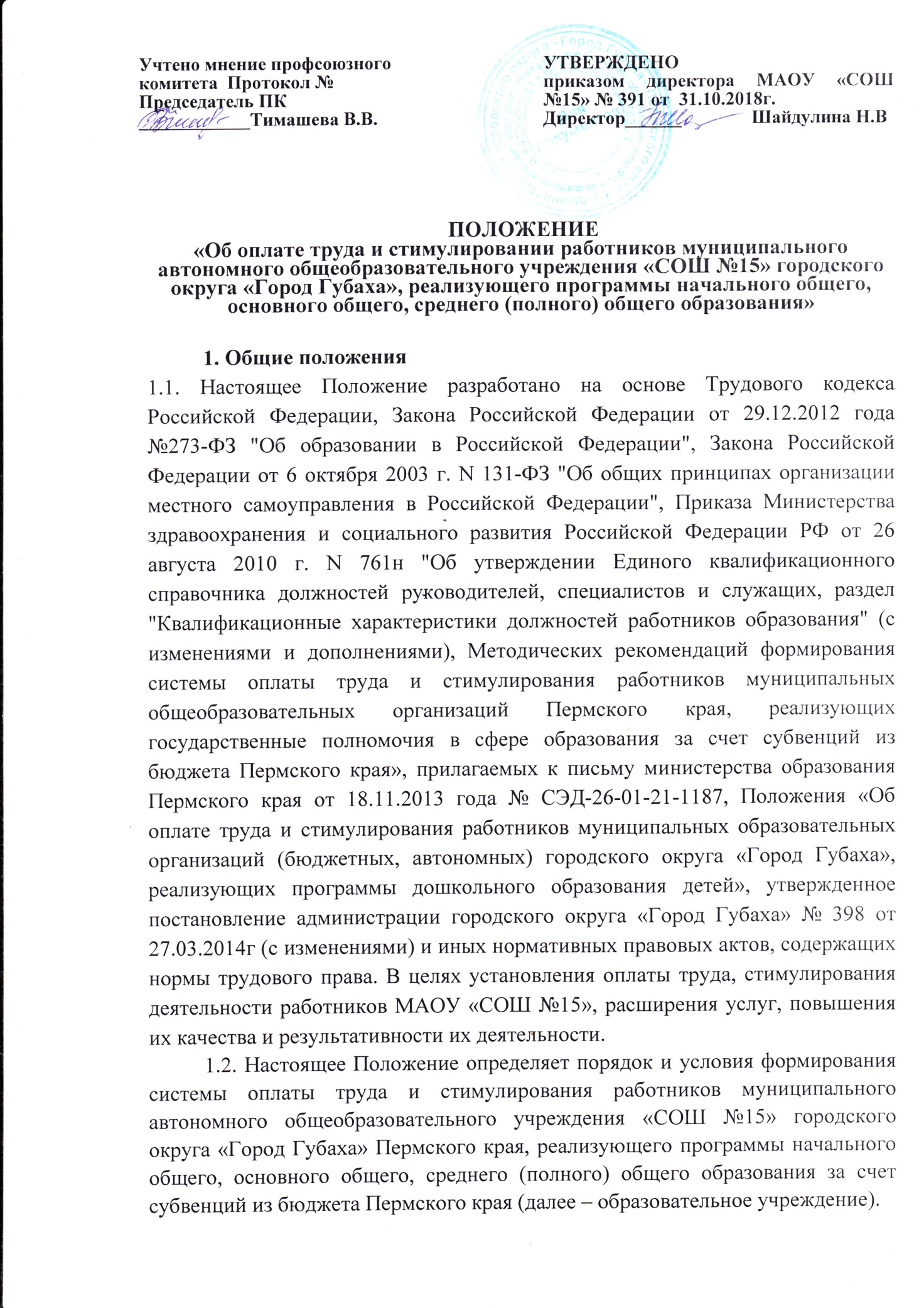 1.3. Система оплаты труда и стимулирования работников устанавливается  коллективным договором,  локальными нормативными актами в соответствии с федеральными законами и иными нормативными правовыми актами Российской Федерации, законами и иными нормативными правовыми актами Пермского края, нормативными актами Администрации городского округа «Город Губаха» Пермского края.1.4. Оплата труда медицинских, библиотечных и других работников, не относящихся к работникам образования, осуществляется в соответствии с нормативными правовыми актами Администрации городского округа «Город Губаха» Пермского края, регулирующими оплату труда работников соответствующей отрасли.1.5. Система оплаты труда работников образовательных организаций городского округа «Город Губаха» Пермского края, реализующих государственные полномочия в сфере образования за счет субвенций из бюджета Пермского края, осуществляется с учетом Единого квалификационного справочника должностей руководителей, специалистов и служащих.1.6. Месячная заработная плата работника, полностью отработавшего за этот период норму рабочего времени и выполнившего норму труда (трудовые обязанности), не может быть ниже минимального размера оплаты труда, установленного в соответствии с федеральным законодательством.1.7. Индексация заработной платы работников образовательного учреждения осуществляется в порядке, определенном действующим законодательством.2.Формирование и распределение фонда оплаты труда2.1. Фонд оплаты труда рассчитывается исходя из стоимости государственной услуги, утверждаемой нормативным правовым актом Правительства Пермского края на соответствующий финансовый год, и численности учащихся в образовательном учреждении.2.2. Фонд оплаты труда образовательной организации (далее - ФОТоу) состоит из базовой (далее - ФОТб) и стимулирующей частей (далее - ФОТст):ФОТоу = ФОТб + ФОТст.Доля базовой части фонда оплаты труда образовательной организации планируется в размере не более 80% от фонда оплаты труда образовательного учреждения:ФОТб = ФОТоу x 80%.Доля стимулирующего фонда оплаты труда планируется в размере не менее 20% от фонда оплаты труда образовательной организации:ФОТст = ФОТоу x 20%.Объем базовой и стимулирующей части оплаты труда доводится до образовательного учреждения исходя из принципа нормативного подушевого финансирования.2.3. Базовая часть фонда оплаты труда обеспечивает гарантированную заработную плату руководителей, заместителей руководителей, главных бухгалтеров, педагогических работников, учебно-вспомогательного и младшего обслуживающего персонала образовательной организации и складывается:ФОТб = ФОТауп + ФОТпп + ФОТувп + ФОТмоп, гдеФОТауп - доля фонда оплаты труда для административно-управленческого персонала;ФОТпп - доля фонда оплаты труда для педагогических работников;ФОТувп - доля фонда оплаты труда для учебно-вспомогательного персонала;ФОТмоп - доля фонда оплаты труда для младшего обслуживающего персонала.2.4.  Объем фонда оплаты труда педагогических работников, непосредственно осуществляющих учебный процесс (базовая часть фонда оплаты труда) (далее - ФОТбпп), определяется по формуле:ФОТбпп = ФОТб x Дпп, гдеДпп - доля фонда оплаты труда педагогических работников, непосредственно осуществляющих учебный процесс, планируется в размере не менее 60% от фонда оплаты труда образовательной организации.При этом, в целях достижения вышеназванного соотношения, в педагогический персонал, непосредственно осуществляющий учебный процесс, разрешается включать работников, которые относятся к профессиональной квалификационной группе должностей педагогических работников.При наличии структурных подразделений (дошкольных групп, пришкольных интернатов) указанное соотношение фонда оплаты труда должно быть выдержано после вычитания из общего фонда оплаты труда расходов по структурному подразделению.2.5. Базовая часть фонда оплаты труда для педагогических работников, непосредственно осуществляющих учебный процесс, обеспечивает гарантированную оплату труда, исходя из количества проведенных учебных часов и численности обучающихся в классах (аудиторная нагрузка), учета специфики работы и неаудиторной занятости, и определяется следующим образом:ФОТбпп - ФОТан + ФОТспец + ФОТнз, гдеФОТан - фонд оплаты труда на аудиторную нагрузку;ФОТнз - фонд оплаты труда на неаудиторную занятость ( руководство методическими объединениями).Соотношение ФОТан и ФОТнз устанавливается образовательным учреждением самостоятельно исходя из специфики его образовательной программы.2.6. Руководитель образовательного учреждения формирует и утверждает штатное расписание в пределах базовой части фонда оплаты труда с учетом объема фонда оплаты труда педагогических работников, непосредственно осуществляющих учебный процесс, исчисленного в соответствии с пунктом 3 настоящего Положения.2.7. Экономия фонда оплаты труда направляется на осуществление выплат стимулирующего характера.2.8. Учебный план разрабатывается самостоятельно образовательным  учреждением. Максимальная учебная нагрузка не может превышать нормы, установленные федеральным базисным учебным планом, санитарными правилами и нормами.3. Расчет заработной платы работников3.1. Заработная плата педагогических работников, непосредственно осуществляющих учебный процесс, устанавливается с учетом государственных гарантий по оплате труда, стоимости ученико-часа, оплаты за специфику работы, выплат компенсационного и стимулирующего характера, мнения представительного органа работников.3.2. Заработная плата педагогических работников, непосредственно осуществляющих учебный процесс, рассчитывается как сумма оплаты труда по каждому предмету в каждом классе, в котором ведется преподавание. Если педагогический работник, непосредственно осуществляющий учебный процесс, преподает несколько предметов в разных классах, то его заработная плата рассчитывается по каждому предмету и классу отдельно.3.3. Заработная плата педагогического работника, непосредственно осуществляющего учебный процесс (далее - ЗППп), определяется следующим образом:БЧЗПп = ((Сан x У x Чу x Кнед) x (1 + А + Ксп + Кстаж + Н))  + Км+ Мо + СЧЗПп,гдеСан - расчетная стоимость аудиторной нагрузки (руб./ученико-час), определяется в разрезе городской и сельской местности, а также в разрезе ступеней обучения по следующей формуле:Сан = С / (Ч x Кнед. x Сн), гдеС - базовая сумма, размер которой устанавливается учреждением самостоятельно, учитывая ограничения распределения фонда оплаты труда, установленные п.2.2. и п.2.4. настоящего Положения, рублей.При условии ведения педагогической работы в классе, скомплектованном из детей с ограниченными возможностями здоровья, при индивидуальном обучении на дому минимальная базовая сумма повышается на процент компенсационных доплат, установленных настоящим Положением;Ч - количество часов в неделю;Кнед. - среднее количество недель в месяце (Кнед. = 4,345);Сн - нормативная наполняемость класса:в общеобразовательных организациях :городская местность - 25 человек,сельская местность - 15 человек,У - фактическое количество учащихся по предмету в каждом классе.Фактическое количество учащихся по предмету в каждом классе определяется дважды в учебном году: по состоянию на 1 сентября и на 1 января.По предметам, допускающим деление классов на группы, при расчете заработной платы педагогического персонала, непосредственно осуществляющего учебный процесс, необходимо учитывать полную численность учащихся класса, без деления его по группам;Чу - количество часов по предмету по учебному плану за неделю в каждом классе;Кнед. - среднее количество недель в месяце (Кнед. = 4,345);А - коэффициент, учитывающий квалификацию педагогического персонала, непосредственно осуществляющего учебный процесс;Ксп - коэффициент, учитывающий сложность предмета;Кстаж - коэффициент, учитывающий стаж педагогической работы;Н - доплаты за ученую степень доктора наук, кандидата наук, почетное звание СССР или Российской Федерации определяются в размерах, указанных в разделе 7 "Выплаты стимулирующего характера".Данная доплата начисляется по одному из оснований при условии соответствия звания профилю преподавания; Км - доплата на обеспечение книгоиздательской продукцией начисляется отдельно. Размер доплаты не зависит от численности класса. Доплата устанавливается в размере 100 рублей.Мо - доплаты, учитывающие работу по руководству школьными методическими объединениями. Доплаты устанавливаются для руководителей методических объединений в размере 500 руб. Индексация размера доплаты производится в случае индексации стоимости ученико-часа;СЧЗПп - выплаты стимулирующего характера, определяемые по методике, приведенной в разделе 7 настоящего Положения.3.4. При индивидуальном обучении обучающегося на дому заработная плата педагогического персонала, непосредственно осуществляющего учебный процесс, рассчитывается по формуле:ЗПпИО = ((Сан x Ч x Усн x Кнед) x (1 + Кстаж + А + Ксп + Н)) + Км + Мо,гдеЗппИО - заработная плата педагогического персонала, непосредственно осуществляющего учебный процесс при индивидуальной форме обучения. Заработная плата рассчитывается по каждому предмету, по которому ведется преподавание;Сан - расчетная стоимость аудиторной нагрузки (руб./ученико-час), производится в разрезе городской и сельской местности и в разрезе ступеней обучения;Ч - количество часов в неделю;Усн - условный коэффициент, соответствующий половине нормативной наполняемости класса:Усн = 12,5 - для городских школ,Усн = 7,5 - для сельских школ; Усн = 6 - в специальных ( коррекционных) общеобразовательных организациях для детей с ограниченными возможностями здоровья;Усн=2,5 – в специальных( коррекционных) общеобразовательных организациях для детей с ограниченными возможностями здоровья ( «Особый ребенок»);Кнед - среднее количество недель в месяце (Кнед = 4,345);Кстаж - коэффициент, учитывающий стаж педагогической работы;А - коэффициент, учитывающий квалификацию педагогического персонала, непосредственно осуществляющего учебный процесс;Ксп - коэффициент, учитывающий сложность предмета;Н - доплаты за ученую степень доктора наук, кандидата наук, почетное звание СССР или Российской Федерации;Км - доплата на обеспечение книгоиздательской продукцией начисляется отдельно. Размер доплаты не зависит от численности класса. Доплата устанавливается в размере 100 рублей;Мо - доплаты, учитывающие работы по руководству методическими объединениями.Расчет заработной платы педагогического работника, непосредственно осуществляющего учебный процесс ( ЗППп) при замещении отсутствующего работника по болезни или другим причинам, осуществляющего учебный процесс, определяется следующим образом:ЗППп - ((Сан х У х Чу) х (1+А+Ксп+Кстаж+ Н)) + Км + Мо + СЧЗПп, 	Заработная плата педагогического работника, за замещение отсутствующего работника при индивидуальном обучении обучающегося на дому заработная плата педагогического персонала, непосредственно осуществляющего учебный процесс, рассчитывается по формуле:ЗПпИО = ((Сан х Ч хУсн) х (1 + Кстаж + А + Ксп +Н))  + Мо,Оплата труда за замещение отсутствующего педагогического работника, если оно осуществлялось свыше двух месяцев, производится со дня начала замещения за все часы фактической преподавательской работы на общих основаниях с соответствующим увеличением его начальной (месячной) учебной нагрузки путем внесения изменений в тарификацию.3.5. Коэффициент стажа педагогической работы устанавливается в следующих размерах:3.6. Коэффициент квалификации педагогических работников, непосредственно осуществляющих учебный процесс, устанавливается в следующих размерах:3.7. Коэффициент сложности предмета, устанавливаемый педагогическим работникам, непосредственно осуществляющим учебный процесс:Основные параметры, учтенные в коэффициенте сложности:наличие государственных форм контроля;использование первоисточников при подготовке к уроку;подготовка к уроку;проверка письменных работ;подготовка дидактических материалов;заведование инфраструктурой (использование специализированных кабинетов);проведение занятий на открытом воздухе. Коэффициенты сложности предмета в специальных (коррекционных) общеобразовательных организациях для детей с ограниченными возможностями здоровья могут быть изменены с учетом специфики организации и установлены положением об оплате труда данного учреждения.3.8. При оплате высококвалифицированных специалистов, привлекаемых для проведения отдельных занятий, курсов, лекций, факультативов, учебных предметов, а также при оплате труда лиц из числа профессорско-преподавательского состава вузов, работников научных организаций применяются следующие коэффициенты ставок почасовой оплаты:Ставки почасовой оплаты определяются исходя из минимальной базовой суммы, установленной пунктом 3.4 настоящего Положения, и коэффициентов ставок почасовой оплаты, предусмотренных настоящим пунктом.В ставки почасовой оплаты включена оплата за отпуск.Ставки почасовой оплаты труда лиц, имеющих почетное звание "народный", устанавливаются в размерах, предусмотренных для профессоров, докторов наук.Оплата труда членов жюри конкурсов и смотров, а также рецензентов конкурсных работ производится по ставкам почасовой оплаты труда, предусмотренным для лиц, проводящих учебные занятия со студентами.3.9. Выплаты, повышающие размер должностного оклада, минимальной базовой суммы:3.10. Заработная плата педагогических работников, за исключением педагогических работников, непосредственно осуществляющих учебный процесс образовательных организаций, состоит:ЗП = БЧс + СЧ, гдеБЧс - базовая часть заработной платы, определяется по формуле:БЧс = ДО + Н + Кв, гдеДО - должностной оклад;Н - надбавки (надбавки за ученую степень, почетное звание СССР или Российской Федерации "Заслуженный работник");Кв - компенсационные выплаты (в соответствии с Трудовым кодексом Российской Федерации);СЧ - стимулирующая часть, определяется по методике, приведенной в разделе 7 "Выплаты стимулирующего характера".3.11. Учреждение в пределах имеющихся у него средств на оплату труда самостоятельно определяет размеры должностных окладов работников, а также доплат, надбавок, премий и других мер материального стимулирования без ограничения их максимальными размерами. При этом рекомендуемый объем средств фонда оплаты труда, направляемых на выплаты стимулирующего характера, должен составлять не менее 20% общего фонда на оплату труда.3.12. Условия оплаты труда, включая размер должностного оклада работника, условия получения выплат стимулирующего и компенсационного характера являются обязательными для включения в трудовой договор.4. Определение размера должностных окладов работников образовательного учреждения, за исключением педагогических работников, непосредственно осуществляющих учебный процесс4.1. Размеры должностных окладов специалистов устанавливаются руководителем образовательного учреждения исходя из размеров должностных окладов, установленных по квалификационным уровням профессиональных квалификационных групп на основе требований к профессиональной подготовке и уровню квалификации, которые необходимы для осуществления соответствующей профессиональной деятельности с учетом сложности и объема выполняемой работы.4.2. Определение размера должностного оклада педагогических работников.4.2.1. Профессиональная квалификационная группа должностей педагогических работников первого квалификационного уровня: инструктор по физической культуре, музыкальный руководитель, старший вожатый.Размеры окладов с 01.01.2017года.Таблица1Размеры минимальных должностных окладовТаблица 2Размеры должностных окладов, устанавливаемые при наличииу педагогических работников категории по результатампрофессиональной аттестации4.2.2. Профессиональная квалификационная группа должностей педагогических работников второго квалификационного уровня: концертмейстер, педагог дополнительного образования, педагог-организатор, социальный педагог.Таблица 3Размеры минимальных должностных окладовТаблица 4Размеры должностных окладов, устанавливаемые при наличииу педагогических работников категории по результатампрофессиональной аттестации4.2.3. Профессиональная квалификационная группа должностей педагогических работников третьего квалификационного уровня: воспитатель, мастер производственного обучения, методист, педагог-психолог.Таблица 5Размер должностных окладовТаблица 6Размеры должностных окладов, устанавливаемые при наличииу педагогических работников категории по результатампрофессиональной аттестации4.2.4. Профессиональная квалификационная группа должностей педагогических работников четвертого квалификационного уровня: преподаватель (кроме должностей преподавателей, отнесенных к профессорско-преподавательскому составу), преподаватель-организатор основ безопасности жизнедеятельности, старший воспитатель, учитель-дефектолог и учитель-логопед (для штатных должностей), логопед, тьютор, педагог-блиотекарь.Таблица 7Размер должностных окладовТаблица 8Размеры должностных окладов, устанавливаемые при наличииу педагогических работников категории по результатампрофессиональной аттестации4.2.5. Педагогическим работникам образовательного учреждения устанавливается ежемесячная надбавка к должностному окладу за стаж работы в следующих размерах: Таблица 9Размер ежемесячной надбавки к должностному окладу педагогического работника за стаж работы Ежемесячная надбавка за стаж работы устанавливается педагогическим работникам, как по основному месту работы, так и по совместительству, в зависимости от общего педагогического стажа работы по должностям работников, относящихся к должностям педагогических работников. Ежемесячная надбавка за стаж работы педагогического работника определяется путем умножения размера должностного оклада работника на размер надбавки в процентах.  Перечень учреждений, организаций и должностей, время работы в которых засчитывается в педагогический стаж работников образования при определении размеров надбавки, приведен в приложении 1.  Применение ежемесячной надбавки за стаж работы не образует новый оклад и не учитывается при начислении иных стимулирующих и компенсационных выплат , устанавливаемых к должностному окладу . Порядок определения уровня образования педагогических работников при установлении должностных окладов приведен в приложении 2. 4.2.6 В должностные оклады ( оклады) педагогических работников , установленные пунктами 4.2.1. ,4.2.2., 4.2.3, 4.2.4., включен размер ежемесячной денежной компенсации на обеспечение книгоиздательской продукцией и периодическими изданиями в сумме 100 рублей.4.3. Определение размера должностного оклада учебно-вспомогательного персонала:4.3.1. профессиональная квалификационная группа должностей работников учебно-вспомогательного персонала первого уровня: вожатый, помощник воспитателя, секретарь учебной части.Таблица 10Размер должностных окладов4.3.2. профессиональная квалификационная группа должностей работников учебно-вспомогательного персонала второго уровня:4.3.2.1. первый квалификационный уровень - дежурный по режиму, младший воспитатель.Таблица 11Размер должностных окладов4.3.2.2. второй квалификационный уровень - диспетчер образовательного учреждения, старший дежурный по режиму.Таблица 12Размер должностных окладов4.3.3.Учебно-вспомогательному персоналу устанавливается ежемесячная надбавка к должностному окладу за стаж работы в следующих размерах: Таблица 13Размер ежемесячной надбавки к должностному окладу за стаж работыЕжемесячная надбавка за стаж работы устанавливается учебно-вспомогательному персоналу, как по основному месту работы, так и по совместительству, в зависимости от общего стажа работы по должностям работников, относящихся к должностям учебно-вспомогательного персонала . Ежемесячная надбавка за стаж работы учебно-вспомогательному персоналу определяется путем умножения размера должностного оклада работника на размер надбавки в процентах.  Применение ежемесячной надбавки за стаж работы учебно-вспомогательному персоналу не образует новый оклад и не учитывается при начислении иных стимулирующих и компенсационных выплат, устанавливаемых к должностному окладу.4.4. Определение размера должностного оклада административного персонала.Таблица 14Размер должностных окладов с 01.04.2017года4.5. Определение размера должностного оклада руководителей структурных подразделений.Таблица 155. Определение размера оплаты труда руководителя образовательного учреждения, заместителя руководителя и главного бухгалтера5.1. Заработная плата руководителя, заместителя руководителя и главного бухгалтера состоит из должностного оклада, выплат компенсационного и стимулирующего характера.5.2. Должностной оклад руководителя устанавливается:5.2.1. в кратном соотношении к средней заработной плате педагогических работников организации с учетом категории организации .Кратное соотношение должностного оклада руководителя к среднему размеру заработной платы педагогических работников образовательной организации устанавливается ежегодно по состоянию на 1 января приказом начальника управления образования.Должностной оклад руководителя образовательной организации устанавливается в кратном соотношении к средней заработной плате педагогических работников организации, с учетом категории организации согласно таблице 16.Таблица 16Кратное соотношение должностного оклада руководителяобразовательной организации к среднему размеру заработнойплаты педагогических работников образовательной организации в зависимости от категории образовательной организации5.2.2. в пределах установленного диапазона размера ставки должностного оклада в зависимости от категории образовательной организации.5.3. Порядок исчисления размера средней заработной платы, для определения размера должностного оклада руководителя установлен приложением №1 к настоящему положению.5.4. Размер должностного оклада заместителей руководителя, главного бухгалтера устанавливается руководителем образовательной организации на 10-50% ниже должностного оклада руководителя.5.5. Руководителям образовательного учреждения с учетом условий их труда учредителем могут устанавливаться выплаты компенсационного характера, предусмотренные разделом 6 настоящего Положения.Виды выплат компенсационного характера руководителям, размеры и условия их осуществления устанавливаются приказами Управления образования администрации городского округа «Город Губаха».5.6. Заместителям руководителей, главным бухгалтерам с учетом условий их труда руководителем образовательного учреждения могут устанавливаться выплаты компенсационного характера, предусмотренные разделом 6 настоящего Положения.Виды выплат компенсационного характера заместителям руководителей, главным бухгалтерам, размеры и условия их осуществления устанавливаются коллективными договорами, соглашениями, локальными нормативными актами образовательного учреждения в соответствии с действующим законодательством.5.7. Руководителю образовательного учреждения с учетом условий  труда учредителем могут устанавливаться выплаты стимулирующего характера, предусмотренные разделом 7 настоящего Положения.Виды, размеры, порядок и условия назначения выплат стимулирующего характера руководителю устанавливаются приказами Управления образования администрации городского округа «Город Губаха».5.8. Заместителям руководителей образовательных организаций, главному бухгалтеру с учетом условий их труда руководителем образовательного учреждения могут устанавливаться выплаты стимулирующего характера, предусмотренные разделом 7 настоящего Положения.Виды, размеры, порядок и условия назначения выплат стимулирующего характера заместителям руководителей образовательных организаций, главному бухгалтеру устанавливаются коллективным договором, локальными нормативными актами.5.9. Выполнение преподавательской работы руководящих и других работников образовательного учреждения без занятия штатной должности в том же образовательном учреждении оплачивается дополнительно в порядке и по должностным окладам, предусмотренным по выполняемой преподавательской работе. Выполнение преподавательской работы допускается в основное рабочее время с согласия учредителя.6. Выплаты компенсационного характера6.1. Выплаты компенсационного характера устанавливаются к должностным окладам работников по соответствующим квалификационным уровням профессиональных квалификационных групп в процентах к должностным окладам или в абсолютных размерах, а также применяются при увеличении минимальной базовой суммы при расчете стоимости ученико-часа педагогическим работникам, непосредственно участвующим в учебном процессе.6.2. В образовательном учреждении устанавливаются следующие виды компенсационных выплат:6.2.1. выплаты работникам, занятым на тяжелых работах, работах с вредными и(или) опасными и иными особыми условиями труда;6.2.2. выплаты за совмещение профессий (должностей);6.2.3. выплаты за расширение зон обслуживания;6.2.4. выплаты за увеличение объема работы или исполнение обязанностей временно отсутствующего работника без освобождения от работы, определенной трудовым договором;6.2.5. выплаты за работу в ночное время;6.2.6. повышенная оплата за работу в выходные и нерабочие праздничные дни;6.2.7. повышенная оплата сверхурочной работы;6.2.8. районные коэффициенты;6.2.9. иные выплаты компенсационного характера.6.3. Выплаты компенсационного характера, размеры и условия их предоставления устанавливаются коллективным договором, соглашениями, локальными нормативными актами в соответствии с трудовым законодательством и иными нормативными правовыми актами, содержащими нормы трудового права.6.4. Конкретные размеры выплат компенсационного характера не могут быть ниже предусмотренных трудовым законодательством и иными нормативными правовыми актами, содержащими нормы трудового права.6.5. Размеры компенсационных выплат педагогическим работникам, непосредственно осуществляющим учебный процесс, определяются в процентах к заработной плате, рассчитанной за часы педагогической нагрузки или в абсолютных размерах.7. Виды и условия выплат стимулирующего характера.7.1 Выплаты стимулирующего характера производятся по приказу руководителя  в пределах бюджетных ассигнований на оплату труда работников Учреждения, а также средств поступающих от приносящей доход деятельности, если иное не установлено законом и предельными размерами для конкретного работника не ограничиваются. Экономия по базовой части оплаты труда также может быть направлена на стимулирующие выплаты.7.2. Распределение фонда стимулирующих выплат осуществляется между всеми работниками Учреждения с учетом особого персонального вклада работника в общие результаты деятельности, основанного на специфике его должностных обязанностей, особенностей труда и личного отношения к делу из фондов, утвержденных для оплаты труда конкретных должностей. Стимулирующие выплаты устанавливаются в процентах и абсолютных величинах. 7.3. Работникам учреждения устанавливаются стимулирующие выплаты, утвержденные по занимаемой должности, и выплачиваются при условии выполнении показателей и критериев оценки эффективности деятельности работника. Перечень, условия, порядок установления и выплат стимулирующего характера по показателям и критериям эффективности деятельности утверждены в приложениях № 3-6.7.4. Стимулирующие выплаты могут носить единовременный характер или устанавливаться на определенный период.7.5.Размер стимулирующих выплат работникам, период действия выплат и список сотрудников, получающих выплаты, закрепляются приказом руководителя.7.6.Размер ежеквартальных стимулирующих выплат устанавливается Комиссией по установлению стимулирующих выплат (далее - Комиссия). 8. ПОРЯДОК РАБОТЫ КОМИССИИ ПО УСТАНОВЛЕНИЮ СТИМУЛИРУЮЩИХ ВЫПЛАТ.8.1. Персональный состав Комиссии в количестве не менее 5 человек утверждается приказом директора. 8.2. Комиссия создается из работников учреждения и представителей профсоюзного комитета. Периодичность заседаний Комиссии – не реже 1 раза в квартал. 8.3. Размер стимулирующих выплат работнику устанавливается Комиссией на основании мониторинга представленных документов по выполнению показателей и критерий оценки эффективности деятельности работника. 8.4. Документы, на основании которых Комиссия устанавливает размер стимулирующих выплат, предоставляются в комиссию за 10 дней до окончания квартала. 8.5.На основании представленных документов о выполнении показателей и критериев эффективности деятельности Комиссия составляет протокол с указанием размера стимулирующих выплат каждому работнику. 8.6. Решение Комиссии считается принятым, если за него проголосовало более половины представителей Комиссии. При равенстве голосов председатель Комиссии имеет право решающего голоса. С результатами решения Комиссии работник знакомится под роспись. 8.7. С момента ознакомления работника с результатами решения комиссии (протокол) в течение трех дней работник вправе подать, а Комиссия обязана принять обоснованное письменное заявление работника о его несогласии с оценкой его труда. Комиссия обязана проверить обоснованность заявления работника и дать ему аргументированный ответ по результатам проверки в течение трех дней после принятия заявления работника. В случае установления в ходе проверки факта, повлекшего ошибочную оценку труда работника, выраженную в оценочных баллах, Комиссия принимает меры для исправления допущенного ошибочного оценивания. 8.8. На основании решения Комиссии (протокола заседания Комиссии с указанием размера денежной выплаты), руководитель издает приказы о стимулирующих выплатах работникам учреждения.9. ОБ ОКАЗАНИИ МАТЕРИАЛЬНОЙ ПОМОЩИ9.1. Работнику учреждения может быть оказана материальная помощь на основании личного заявления работника (с указанием причины:в случае стихийного бедствия, смерти близкого родственника (родителей, детей, супруга), бракосочетание, сложная жизненная ситуация). 10.ЗАКЛЮЧИТЕЛЬНЫЕ ПОЛОЖЕНИЯ10.1. Штатное расписание утверждается руководителем учреждения и содержит наименование должностей, профессий и сведения о количестве штатных единиц данного муниципального учреждения. 10.2. Фонд оплаты труда работников учреждения формируется на календарный год исходя из объема лимитов бюджетных обязательств учреждения и средств, поступающих от предпринимательской и иной приносящей доход деятельности. 10.3. При отсутствии или недостатке финансовых средств руководитель учреждения вправе приостановить, уменьшить или отменить выплаты стимулирующего характера, предупредив работников об этом в установленном законодательством порядке. 10.4. Настоящее Положение вступает в силу с момента утверждения. 10.5. Изменения и дополнения в Положение вносятся на основании изменений и дополнений нормативных документовПриложение № 1к Положению об оплате труда и стимулировании работников муниципального автономного общеобразовательного учреждения «СОШ №15» городского округа «Город Губаха», реализующего программы начального общего, основного общего, среднего(полного) общего образованияПорядок определения стажа педагогической работыОсновным документом для определения стажа педагогической работы является трудовая книжка.	Стаж педагогической работы, не подтвержденный записями в трудовой книжке, может быть установлен на основании надлежаще оформленных справок за подписью руководителей соответствующих организаций , скрепленных печатью, выданных на основании документов, подтверждающих стаж работы по специальности (приказы, послужные и тарификационные списки, книги учета личного состава, табельные книги, архивные описи и т.д.). Справки должны содержать данные о наименовании образовательной организации, о должности и времени работы в этой должности, о дате выдачи справки, а также сведения, на основании которых выдана справка о работе.	В случае утраты документов о стаже педагогической работы указанный стаж может быть установлен на основании справок с прежних мест работы или на основании письменных заявлений двух свидетелей, подписи которых должны быть удостоверены в нотариальном порядке. Свидетели могут подтверждать стаж только за период совместной работы.	В исключительных случаях, когда не представляется возможным подтвердить стаж работы показаниями свидетелей, которые знали работника по совместной работе и за период этой работы, органы, в подчинении которых находятся образовательные организации, могут принимать показания свидетелей, знавших работника по совместной работе в одной системе.В стаж педагогической работы засчитывается:	- педагогическая, руководящая и методическая работа в образовательных и других учреждениях, указанных в Перечне учреждений, организаций и должностей, время работы в которых засчитывается в педагогический стаж работников образования;ПЕРЕЧЕНЬУЧРЕЖДЕНИЙ, ОРГАНИЗАЦИЙ И ДОЛЖНОСТЕЙ, ВРЕМЯ РАБОТЫ В КОТОРЫХ ЗАСЧИТЫВАЕТСЯ В ПЕДАГОГИЧЕСКИЙ СТАЖ РАБОТНИКОВ ОБРАЗОВАНИЯПримечание. В стаж педагогической работы включается время работы в должностях учителя-дефектолога, логопеда, воспитателя в учреждениях здравоохранения и социального обеспечения, методистов оргметодотдела республиканской, краевой, областной больницы.Педагогическим работникам в стаж педагогической работы засчитывается без всяких условий и ограничений:Время нахождения на военной службе по контракту из расчета один день военной службы за один день работы, а время нахождения на военной службе по призыву (в том числе офицеров, призванных на военную службу в соответствии с указом Президента Российской Федерации) - один день военной службы за два дня работы;Время работы в должности заведующего фильмотекой и методиста фильмотеки.Педагогическим работникам в стаж педагогической работы засчитываются следующие периоды времени при условии, если этим периодам, взятым как в отдельности, так и в совокупности, непосредственно предшествовала и за ними непосредственно следовала педагогическая деятельность:Время службы в Вооруженных Силах СССР и Российской Федерации на должностях офицерского, сержантского, старшинского состава, прапорщиков и мичманов (в том числе в войсках МВД, в войсках и органах безопасности), кроме периодов, предусмотренных в пункте 3.1;Время работы на руководящих, инспекторских, инструкторских и других должностях специалистов в аппаратах территориальных организаций (комитетах, советах) Профсоюза работников народного образования и науки РФ (просвещения, высшей школы и научных учреждений); на выборных должностях в профсоюзных органах; на инструкторских и методических должностях в педагогических обществах и правлениях детского фонда; в должности директора (заведующего) дома учителя (работника народного образования, профтехобразования); комиссиях по делам несовершеннолетних и защите их прав или в отделах социально-правовой охраны несовершеннолетних, в подразделениях по предупреждению правонарушений (инспекциях по делам несовершеннолетних, детских комнатах милиции) органов внутренних дел;Время обучения (по очной форме) в аспирантуре, учреждениях высшего и среднего профессионального образования, имеющих государственную аккредитацию.В стаж педагогической работы отдельных категорий педагогических работников засчитывается время работы в организациях и время службы в Вооруженных Силах СССР и Российской Федерации по специальности (профессии), соответствующей профилю работы в образовательном учреждении или профилю преподаваемого предмета (курса, дисциплины, кружка):преподавателям-организаторам (основ безопасности жизнедеятельности, допризывной подготовки);учителям и преподавателям физвоспитания, руководителям физического воспитания, инструкторам по физкультуре, инструкторам-методистам (старшим инструкторам-методистам), тренерам-преподавателям (старшим тренерам-преподавателям);учителям, преподавателям трудового (профессионального) обучения, технологии, черчения, изобразительного искусства, информатики, специальных дисциплин, в том числе специальных дисциплин общеобразовательных учреждений (классов) с углубленным изучением отдельных предметов;педагогам дополнительного образования;педагогическим работникам экспериментальных образовательных учреждений;педагогам-психологам;методистам;педагогическим работникам учреждений среднего профессионального образования (отделений): культуры и искусства, музыкально-педагогических, художественно-графических, музыкальных;преподавателям учреждений дополнительного образования детей (культуры и искусства, в т.ч. музыкальных и художественных), преподавателям специальных дисциплин музыкальных и художественных общеобразовательных учреждений, преподавателям музыкальных дисциплин педагогических училищ (педагогических колледжей), учителям музыки, музыкальным руководителям, концертмейстерам.Воспитателям (старшим воспитателям) дошкольных образовательных организаций , домов ребенка в педагогический стаж включается время работы в должности медицинской сестры ясельной группы дошкольных образовательных учреждений, постовой медсестры домов ребенка, а воспитателям ясельных групп - время работы на медицинских должностях.Право решать конкретные вопросы о соответствии работы в учреждениях, организациях и службы в Вооруженных Силах СССР и Российской Федерации профилю работы, преподаваемого предмета (курса, дисциплины, кружка) предоставляется руководителю образовательной организаций по согласованию с профсоюзным органом.Время работы в должностях помощника воспитателя и младшего воспитателя засчитывается в стаж педагогической работы при условии, если в период работы на этих должностях работник имел педагогическое образование или обучался в учреждении высшего или среднего профессионального (педагогического) образования.Работникам организаций время педагогической работы в образовательных учреждениях, выполняемой помимо основной работы на условиях почасовой оплаты, включается в педагогический стаж, если ее объем (в одном или нескольких образовательных учреждениях) составляет не менее 180 часов в учебном году.	При этом в педагогический стаж засчитываются только те месяцы, в течение которых выполнялась педагогическая работа.Приложение № 2к Положению об оплате труда и стимулировании работников муниципального автономного общеобразовательного учреждения «СОШ №15» городского округа «Город Губаха», реализующего программы начального общего, основного общего, среднего(полного) общего образованияПорядок определения уровня образованияУровень образования педагогических работников при установлении должностных окладов определяется на основании дипломов, аттестатов и других документов о соответствующем образовании, независимо от специальности, которую они получили (за исключением тех случаев, когда это особо оговорено).Требования к уровню образования при установлении должностных окладов предусматривают наличие среднего или высшего профессионального образования и, как правило, не содержат специальных требований к профилю полученной специальности по образованию. Специальные требования к профилю полученной специальности по образованию предъявляются по должностям концертмейстера, учителя-логопеда, учителя-дефектолога, педагога-психолога.Педагогическим работникам, получившим диплом государственного образца о высшем профессиональном образовании, должностные оклады устанавливаются как лицам, имеющим высшее профессиональное образование, а педагогическим работникам, получившим диплом государственного образца о среднем профессиональном образовании, - как лицам, имеющим среднее профессиональное образование.	Наличие у работников диплома государственного образца "бакалавр", "специалист", "магистр" дает право на установление им должностных окладов, предусмотренных для лиц, имеющих высшее профессиональное образование.	Наличие у работников диплома государственного образца о неполном высшем профессиональном образовании права на установление должностных окладов, предусмотренных для лиц, имеющих высшее или среднее профессиональное образование, не дает.	Окончание трех полных курсов высшего учебного заведения, а также учительского института и приравненных к нему учебных заведений дает право на установление должностных окладов, предусмотренных для лиц, имеющих среднее профессиональное образование.Концертмейстерам и преподавателям музыкальных дисциплин, окончившим консерватории, музыкальные отделения и отделения клубной и культпросветработы институтов культуры, пединститутов (университетов), педучилищ и музыкальных училищ, работающим в образовательных учреждениях, должностные оклады устанавливаются как работникам, имеющим высшее или среднее музыкальное образование.Учителям-логопедам, учителям-дефектологам, а также учителям учебных предметов (в т.ч. в начальных классах) специальных (коррекционных) образовательных учреждений (классов) для обучающихся, воспитанников с отклонениями в развитии должностные оклады как лицам, имеющим высшее дефектологическое образование, устанавливаются:при получении диплома государственного образца о высшем профессиональном образовании по специальностям: тифлопедагогика; сурдопедагогика; олигофренопедагогика; логопедия; специальная психология; коррекционная педагогика и специальная психология (дошкольная); дефектология и другие аналогичные специальности;окончившим спецфакультеты по указанным выше специальностям и получившим диплом государственного образца о высшем профессиональном образовании.Работники, не имеющие специальной подготовки или стажа работы, установленных квалификационными требованиями, но обладающие достаточным практическим опытом и выполняющие качественно и в полном объеме возложенные на них должностные обязанности, по рекомендации аттестационной комиссии образовательного учреждения, в порядке исключения, могут быть назначены руководителем образовательной организации на соответствующие должности так же, как и работники, имеющие специальную подготовку и стаж работы, и им может быть установлен тот же должностной оклад.Приложение № 3к Положению об оплате труда и стимулировании работников муниципального автономного общеобразовательного учреждения «СОШ №15» городского округа «Город Губаха», реализующего программы начального общего, основного общего, среднего (полного) общего образованияСтимулирующие надбавки, устанавливаемые педагогическим работникам:Постоянные стимулирующие выплаты (устанавливаются по приказу руководителя)Приложение № 4к Положению об оплате труда и стимулировании работников муниципального автономного общеобразовательного учреждения «СОШ №15» городского округа «Город Губаха», реализующего программы начального общего, основного общего, среднего(полного) общего образованияРазовые и ежемесячные премии.Приложение № 5к Положению об оплате труда и стимулировании работников муниципального автономного общеобразовательного учреждения «СОШ №15» городского округа «Город Губаха», реализующего программы начального общего, основного общего, среднего(полного) общего образованияКритериидля расчета выплат стимулирующей части фонда оплаты труда педагогамМАОУ «СОШ №15»И Т О Г О                                                                                                                                                                                                                      148 баллов*При отсутствии даты, уровня, места опубликования работы и полного названия мероприятия оценивание - по минимуму.Приложение № 6к Положению об оплате труда и стимулировании работников муниципального автономного общеобразовательного учреждения «СОШ №15» городского округа «Город Губаха», реализующего программы начального общего, основного общего, среднего(полного) общего образованияКритериидля расчета выплат стимулирующей части фонда оплаты труда работников МАОУ «СОШ №15»Таблица 1.Таблица 2.Таблица 3.Таблица 4.Таблица 5.Таблица 6.Таблица 7.Таблица 8. Показатели  Стаж педагогической работы  Стаж педагогической работы  Стаж педагогической работы  Стаж педагогической работы  Стаж педагогической работы  Показатели до 3 лет от 3 
до 8 лет от 8 
до 14 лет от 14 
до 20 летболее 20 лет Размеры коэффициентов 0,20  0,1  0,15  0,20  0,25  Показатели квалификации  Размер 
коэффициентаВторая квалификационная категория или соответствие
квалификационной категории  0,10 Первая квалификационная категория  0,20 Высшая квалификационная категория  0,30  Предмет Размер коэффициентаРусский язык  0,200 Математика  0,200 Начальные классы  0,193 Иностранный язык  0,193 Химия  0,185 Физика  0,185 Биология  0,185 Литература  0,168 География  0,168 Технология  0,145 Обществоведение  0,145 История  0,145 Информатика  0,145 Физ. воспитание  0,127 МХК  0,120 ОБЖ  0,101 Экономика  0,084 Черчение  0,076 Предметы школьного компонента 0,072 Музыка  0,067 Право  0,06 ИЗО  0,05 Астрономия  0,05 Этика 0,193 Контингент обучающихся  Размеры коэффициентов  Размеры коэффициентов  Размеры коэффициентов  Контингент обучающихся профессор, 
доктор наук доцент, 
кандидат науклица, не имеющие
 ученой степени Обучающиеся в образовательных
учреждениях  0,13  0,1  0,07 ОснованиеКатегории работников% повышения
должностных
 окладов, 
минимальной
 базовой 
 суммы Образовательные организации , имеющие специальные (коррекционные) отделения, классы, группы для обучающихся( воспитанников) с отклонениями в развитии или классы(группы) для обучающихся(воспитанников),нуждающихся в длительном леченииКонкретный перечень работников, которым могут повышаться должностные оклады на 15 – 20%, и конкретный размер этого повышения определяются руководителем образовательной организации по согласованию с профсоюзным органом, органом самоуправления образовательной организации в зависимости от степени и продолжительности общения с обучающимися (воспитанниками) с отклонениями в развитии, нуждающихся в длительном лечении.15 -20% Образовательные организации , имеющие психолого-педагогические и медико-педагогические комиссии, логопедические пунктыспециалисты20%Образовательные 
организации , 
расположенные в 
сельской местности 
(в соответствии с 
законами об 
административно- 
территориальном 
делении)1. Руководящие работники: 
- директор, заведующий, начальник; 
- управляющий учебным хозяйством, заведующий (отделом, лабораторией, учебной частью); 
- заместитель директора, начальника, заведующего; 
- главные бухгалтеры, их заместители; 
- руководители групп. 
2. Главные специалисты. 
3. Ведущие специалисты.4. Специалисты: 
- учитель; 
- преподаватель; 
- учитель-дефектолог, учитель-логопед,
логопед; 
- преподаватель-организатор (основ безопасности жизнедеятельности, допризывной подготовки);- руководитель физического воспитания; 
- мастер производственного обучения; 
- методист, инструктор-методист (включая старшего); 
-концертмейстер; 
-музыкальный руководитель; 
-воспитатель (включая старшего); 
-классный воспитатель; 
-социальный педагог; 
-педагог-психолог; 
-педагог-организатор; 
-педагог дополнительного образования; 
-тренер-преподаватель образовательного 
учреждения(включая старшего); 
-старший вожатый; 
25%
- инструктор по труду; 
- инструктор по физической культуре 
диспетчер (включая старшего); 
- документовед; 
- инженер; 
- инспекторы: 
по кадрам, 
по контролю за исполнением поручений 
(включая старших); 
- механик; 
- программист; 
- специалист по кадрам; 
- техник; 
- технолог; 
- художник; 
- юрисконсульт; 
- администратор (включая старшего); 
- бухгалтер, экономист, бухгалтер-ревизор Базовые школы, 10- 
11-е классы Учителя  15% За индивидуальное обучение на дому больных детей-хроников( при наличии соответствующего медицинского заключения)учителя20%Размер минимального должностного оклада, рублейРазмер минимального должностного оклада, рублейРазмер минимального должностного оклада, рублейначального 
профобразованиясреднего 
профобразованиявысшего 
профобразования584864197075Присвоенная по результатам профессиональной
 аттестации категория Размер 
должностного оклада, руб.Вторая 9387Первая 9856Высшая 10349Размер минимального должностного оклада, рублей Размер минимального должностного оклада, рублей Размер минимального должностного оклада, рублей  начального 
профобразования среднего 
профобразования высшего 
профобразования641970757769Присвоенная по результатам профессиональной
 аттестации категория  Размер 
должностного оклада, руб.Вторая или соответствие квалификационной 
категории 10130Первая 10636Высшая 11170Размер должностного оклада, руб. Размер должностного оклада, руб. Размер должностного оклада, руб.  Начальное 
профессиональное
 образование Среднее профессиональное,
 неполное высшее 
образование, учительский 
институт и приравненные к
 нему учебные заведения  Высшее 
образование7075 7769 8519Присвоенная по результатам профессиональной
 аттестации категория  размер 
должностного оклада, руб.Вторая  10968Первая 11518Высшая 12094 Размер должностного оклада, руб.  Размер должностного оклада, руб.  Размер должностного оклада, руб.  Начальное 
профессиональное
 образование  Среднее  профессиональное, 
 неполное высшее образование, учительский институт и приравненные к нему учебные заведения Высшее 
образование 7778 8519 9317Присвоенная по результатам профессиональной
 аттестации категория  Размер 
должностного оклада, руб.Вторая 10968Первая 11518Высшая 12094Педагогический стаж или стаж по профилю размер ежемесячной надбавки к должностному окладу педагогического работника за стаж работы, %Педагогический стаж или стаж по профилю размер ежемесячной надбавки к должностному окладу педагогического работника за стаж работы, %Педагогический стаж или стаж по профилю размер ежемесячной надбавки к должностному окладу педагогического работника за стаж работы, %Педагогический стаж или стаж по профилю размер ежемесячной надбавки к должностному окладу педагогического работника за стаж работы, %От 3 до 85От 8 до 1412От 14 до 2019Более 2027 Размер должностного оклада, руб.  Размер должностного оклада, руб.  Размер должностного оклада, руб.  Начальное 
профессиональное
 образование  Среднее профессиональное, 
 неполное высшее образование, учительский институт и приравненные 
к нему учебные заведения Высшее 
образование  26932810 3014 Размер должностного оклада, руб.  Размер должностного оклада, руб.  Размер должностного оклада, руб.  Начальное 
профессиональное
 образование Среднее профессиональное, 
 неполное высшее образование, учительский институт и приравненные к нему учебные заведения Высшее 
образование  28233028 3286 Размер должностного оклада, руб.  Размер должностного оклада, руб.  Размер должностного оклада, руб.  Начальное 
профессиональное
 образование Среднее профессиональное, 
 неполное высшее образование, учительский институт и приравненные к нему учебные заведения Высшее 
образование30233286 3637Стаж работыразмер надбавки к должностному окладу работника за стаж работы, %Стаж работыразмер надбавки к должностному окладу работника за стаж работы, %Стаж работыразмер надбавки к должностному окладу работника за стаж работы, %Стаж работыразмер надбавки к должностному окладу работника за стаж работы, %От 3 до 83От 8 до 146От 14 до 209Более 2012Профессиональные 
 квалификационные 
 группыКвалификационные
 уровниНаименование 
 профессийРазмер 
должностного
оклада, руб.Общеотраслевые 
должности служащих
первого уровняПервый 
квалификационный
 уровеньСекретарь-машинистка,
делопроизводитель, 
секретарь, кассир , калькулятор3411Общеотраслевые 
должности служащих
второго уровняПервый 
квалификационный
 уровеньЛаборант3548Общеотраслевые 
должности служащих
второго уровняВторой 
квалификационный
 уровеньЗаведующий складом, 
заведующий хозяйством4034Общеотраслевые 
должности служащих
второго уровняТретий квалификационный
 уровеньЗаведующий производством ( шеф-повар)4436Общеотраслевые 
должности служащих
третьего уровняПервый 
квалификационный
 уровеньБухгалтер, экономист,
инженер, программист4546Профессио- 
нальные ква- 
лификационные
группыКвалификационные
 уровниНаименование профессийРазмер 
должностного 
оклада, руб.Должности 
руководителей
структурных 
подразделенийПервый 
квалификационный
уровень Заведующий (начальник) структурным 
подразделением: 
кабинетом, лабораторией, отделом, 
отделением, сектором, учебно- 
консультационным пунктом, учебной 
(учебно-производственной) мастерской и
другими структурными подразделениями, 
реализующими общеобразовательную 
программу и образовательную программу 
дополнительного образования детей 
(кроме должностей руководителей 
структурных подразделений, отнесенных 
ко второму квалификационному уровню)  4705Должности 
руководителей
структурных 
подразделенийВторой 
квалификационный
уровень Заведующий (начальник) обособленным 
структурным подразделением, 
реализующим общеобразовательную 
программу и образовательную программу 
дополнительного образования детей; 
начальник (заведующий, директор, 
руководитель, управляющий): 
кабинета, лаборатории, отдела, 
отделения, сектора, учебно- 
консультационного пункта, учебной 
(учебно-производственной) мастерской, 
учебного хозяйства и других 
структурных подразделений  5072Должности 
руководителей
структурных 
подразделенийТретий 
квалификационный
уровень Начальник (заведующий, директор, 
руководитель, управляющий) 
обособленного структурного 
подразделения образовательной организации (подразделения) начального 
и среднего профессионального 
образования  5458│ Категория организацииКратное соотношение Образовательные организации, не имеющие филиалов: - до 200 учащихся  - от 201 до 500 учащихся -от 501 до 1000 учащихся  - свыше 1001 учащихся 1,20-1,30 размера средней заработной платы: - 1,20 -1,24-1,28-1,3 Образовательные организации, имеющие филиалы, структурные подразделения (дошкольные организации):  - до 200 учащихся  - от 201 до 500 учащихся -от 501 до 1000 учащихся  - свыше 1001 учащихся 1,25-1,32 размера средней заработной платы: -1,25-1,28-1,3-1,323. Образовательные организации с круглосуточным проживанием всего контингента учащихся или его части:  - до 100 учащихся  - от 101 до 200 учащихся  - свыше 201 учащегося 1,3-1,4 размера средней заработной платы-1,3-1,35-1,4Наименование учреждений и организацийНаименование должностей12IIОбразовательные учреждения (организации) кроме учреждений высшего и дополнительного профессионального образования (повышения квалификации) специалистов учреждения здравоохранения и социального обеспечения: дома ребенка, детские, санатории, клиники, поликлиники, больницы и др.), а также отделения, палаты для детей в учреждениях для взрослых Учителя, преподаватели, учителя-дефектологи, учителя-логопеды, логопеды, преподаватели-организаторы (основ безопасности жизнедеятельности, допризывной подготовки), руководители физического воспитания, старшие мастера, мастера производственного обучения (в том числе обучения вождению транспортных средств работе на сельскохозяйственных машинах, работе на пишущих машинах и другой организационной технике, старшие методисты, методисты, старшие инструкторы-методисты, инструкторы-методисты в том числе по физической культуре и спорту, по туризму), концертмейстеры, музыкальные руководители, старшие воспитатели, воспитатели, классные воспитатели, социальные педагоги, педагоги-психологи, педагоги-организаторы, педагоги дополнительного образования, старшие тренеры-преподаватели, тренеры-преподаватели, старшие вожатые инструкторы по физкультуре, инструкторы по труду, директора (начальники, заведующие), заместители директоров (начальников, заведующих) по учебной, учебно-воспитательной, учебно-производственной, воспитательной, культурно-воспитательной работе, по производственному обучению (работе), по иностранному языку, по учебно-летной подготовке, по общеобразовательной подготовке, по режиму, заведующие учебной частью, заведующие (начальники): практикой, УКП, логопедическими пунктами, интернатами, отделениями, отделами, лабораториями, кабинетами, секциями, филиалами, курсов и других структурных подразделений, деятельность которых связана с образовательным (воспитательным) процессом, методическим обеспечением; старшие дежурные по режиму, дежурные по режиму, аккомпаниаторы, культорганизаторы, экскурсоводы IIIIОбразовательные учреждения( организации) высшего профессионального образованияПрофессорско-преподавательский состав, концертмейстеры, аккомпаниаторы IIIIIIВысшие и средние военные образовательные учреждения( организации) Работа (служба) на профессорско-преподавательских и преподавательских должностях IVIVОбразовательные учреждения (организации)дополнительного профессионального образования (повышения квалификации) специалистов; методические учреждения всех наименований (независимо от ведомственной подчиненности) Профессорско-преподавательский состав; старшие методисты, методисты; директора (заведующие), ректоры; заместители директора (заведующего), проректоры; заведующие: секторами, кабинетами, лабораториями, отделами; научные сотрудники, деятельность которых связана с образовательным процессом, методическим обеспечением VVОрганы управления образованием и органы (структурные подразделения), осуществляющие руководство образовательными учреждениямиОтделы (бюро) технического обучения, отделы кадров предприятий, объединений, организаций, подразделения министерств (ведомств), занимающиеся вопросами подготовки и повышения квалификации кадров на производствеРуководящие, инспекторские, методические должности, инструкторские, а также другие должности специалистов (за исключением работы на должностях, связанных с экономической, финансовой, хозяйственной деятельностью, со строительством, снабжением, делопроизводством) Штатные преподаватели, мастера производственного обучения рабочих на производстве, руководящие, инспекторские, инженерные, методические должности, деятельность которых связана с вопросами подготовки и повышения квалификации кадровVIVIОбразовательные учреждения РОСТО (ДОСААФ) и гражданской авиации Руководящий, командно-летный, командно-инструкторский, инженерно-инструкторский, инструкторский и преподавательский состав, мастера производственного обучения, инженеры-инструкторы-методисты, инженеры-летчики-методисты VIIVIIОбщежития учреждений, предприятий и организаций, жилищно-эксплуатационные организации, молодежные жилищные комплексы, детские кинотеатры, театры юного зрителя, кукольные театры, культурно-просветительные учреждения и подразделения предприятий и организаций по работе с детьми и подросткамиВоспитатели, педагоги-организаторы, педагоги-психологи (психологи), преподаватели, педагоги дополнительного образования (руководители кружков) для детей и подростков инструкторы и инструкторы-методисты, тренеры-преподаватели и другие специалисты по работе с детьми и подростками, заведующие детскими отделами, секторами VIIIVIIIИсправительные колонии, воспитательные колонии, тюрьмы, лечебные исправительные учреждения и следственные изоляторыРабота (служба) при наличии педагогического образования на должностях: заместителя начальника по воспитательной работе, начальника отряда, старшего инспектора, инспектора по общеобразовательной работе (обучению), старшего инспектора-методиста и инспектора-методиста, старшего инженера и инженера по производственно-техническому обучению, старшего мастера и мастера производственного обучения, старшего инспектора и инспектора по охране и режиму, заведующего учебно-техническим кабинетом, психолога Основания для повышения должностных окладовНадбавка к должностным окладамУченая степень доктора наук (по профилю преподаваемых 
предметов) 20 %Ученая степень кандидата наук (по профилю преподаваемых
предметов) 10 %Почетное звание СССР или Российской Федерации «Заслуженный учитель», «Заслуженный преподаватель», «Народный учитель» 10 %Орден СССР или Российской Федерации 10 %Наименование выплатыУсловия осуществления, получения выплатыРазмер выплатыКатегории работниковДоплата за интенсивность труда и высокие результаты работыруководство методическим объединением (ШМО, ППО, ШСП), проблемных групп, творческих групп от 500-2000 руб.педагоги, педагог -психологДоплата за интенсивность труда и высокие результаты работыЭффективная организация и качество оказания платных услуг.от 1000- 5000 руб.педагогиДоплата за интенсивность труда и высокие результаты работыЗа сложность и напряженность педагогической работы в двух классах, (за интенсивность труда, связанной с организацией образовательного процесса и внеурочной деятельности для учащихся  1-х классов). от 500-1500 руб.педагогиДоплата за интенсивность труда и высокие результаты работыЗа подготовку учащихся к государственной итоговой аттестации (ГИА) учащихся 9-х, 11-х классов.от 500-2000педагогиДоплата за интенсивность труда и высокие результаты работыОсуществление работы по озеленению учреждения. от 500-1500 руб.педагогиДоплата за интенсивность труда и высокие результаты работыРабота в информационной системе ЕГИССО, Контингент ФИС ФРДО и др.от 500- 1000 руб.соц. педагог, гл. бухгалтерДоплата за интенсивность труда и высокие результаты работыНовые условия труда.от 1000-5000 руб.педагогиДоплата за интенсивность труда и высокие результаты работыЗа работу связанную с оказанием методической помощи по преподаванию учебных предметов, по организации воспитательной работы и передачи передового педагогического опыта молодым педагогам. от  500-1500 руб.педагогиДоплата за интенсивность труда и высокие результаты работыЗа высокие результаты учащихся ГИА, олимпиад, конкурсов, научно-практических конференций разного уровня.от 1000-5000 руб.педагогиДоплата за интенсивность труда и высокие результаты работыЗа работу по реализации и внедрению модели профилактики школьного насилия (буллинга). от 800-3000 руб.педагоги, педагог психологДоплата за интенсивность труда и высокие результаты работыЗа работу в краевых и муниципальных проектах, в рамках апробационных площадок и т.д.от 800 -2500 руб.педагогиДоплата за интенсивность труда и высокие результаты работыЗа подготовку учащихся к государственной итоговой аттестации (ГИА) учащихся 9-х, 11-х классов, к научно-практическим конференциям, конкурсам, олимпиадам разного уровня.от 500-5000 руб.педагогиДоплата за интенсивность труда и высокие результаты работыЗа работу, связанную с увеличением числа учащихся в учебных группах по изучению английского языка. от 500-2000 руб.педагогиДоплата за интенсивность труда и высокие результаты работыЗа интенсивность труда, расширение зоны обслуживания. от 3000-8000 руб.младший обслуживающий персоналДоплата за интенсивность труда и высокие результаты работы За интенсивность труда. от 1000-7000 руб.Администрация, работники школыДоплата за интенсивность труда и высокие результаты работыЗа работу, связанную с организацией работы ПМПк, с целью обеспечения личностно-ориентированного подхода к детям с проблемами и отклонениями в развитии и поведении. от 1000-2000 руб.педагогиДоплата за интенсивность труда и высокие результаты работыЗа работу  со старшеклассниками по организации и проведению общешкольных мероприятий. от 2000-3000 руб.старшая вожатаяДоплата за интенсивность труда и высокие результаты работыОсуществление дистанционного обучения детей-инвалидов. от 500 – 1500 руб.педагогиДоплата за интенсивность труда и высокие результаты работыОсуществление образовательной деятельности обучающихся с ОВЗ в инклюзивных классах.от 500-3000педагогиДоплата за интенсивность труда и высокие результаты работы Оформление документации, касающейся кадрового обеспечения, работа в программе ФИС ФРДО от 1000-2500 руб.секретарьЗа увеличенный объем работы Контроль получения горячего питания учащимися разных социальных категорий; ведение отчетности по оказанию бесплатного питания учащимся. от 2000-4000 руб.лаборантЗа увеличенный объем работыЗа ведение  внеурочной деятельности учащихся. от 500- 2000 руб.педагогиЗа увеличенный объем работыЗа увеличенный объем работы За оказание помощи детям, оказавшимся без попечения родителей, а так же детям, находящихся под опекой.  50 % от базовой ставкисоц. педагогЗа увеличенный объем работыОрганизация работы с пенсионным фондом, а также с оформлением документов, связанных с выходом на пенсию работников школы. от 2000-3000 руб.секретарьЗа увеличенный объем работыВедение электронных баз данных; работа в ИС «Контингент», оформление документов, касающихся учебно-воспитательного процесса. от 1000-3500 руб.секретарьЗа увеличенный объем работыОрганизация воинского учета граждан, в т.ч. бронирования граждан, пребывающих в запасе.от 1000-1500 руб.секретарьЗа увеличенный объем работы Работа с учебниками, библиотечным фондом.от 2000-7000 руб.библиотекарьЗа увеличенный объем работыЗа работу в системе электронных библиотек на базе ЛитРес:Библиотека.От 1000-4000 руб.библиотекарьЗа увеличенный объем работыЗа увеличение объема работы, связанной с федеральным законом № 223-ФЗ от 18.07.2011 года  «О закупках товаров, работ, услуг отдельными видами юридических лиц» и связанной  с размещением заказов посредством сети Internet.от 3000-5000 руб.бухгалтерЗа увеличенный объем работы, не входящий в круг должностных обязанностей или выходящих за рамки должностной инструкцииАттестация и курсовая подготовка педагогических кадров.от 2500-5000 руб.педагогиЗа увеличенный объем работы, не входящий в круг должностных обязанностей или выходящих за рамки должностной инструкцииСопровождение учащихся во время подвоза детей в школу и отправки домой после занятий. от 500- 6000 руб.лаборантЗа увеличенный объем работы, не входящий в круг должностных обязанностей или выходящих за рамки должностной инструкцииРабота с архивом образовательного учреждения. от  1500-4000 руб.лаборантЗа увеличенный объем работы, не входящий в круг должностных обязанностей или выходящих за рамки должностной инструкцииОформление протоколов педагогических советов, административных и методических совещаний на электронных и бумажных носителях.25 % от базовой ставкипедагогиЗа увеличенный объем работы, не входящий в круг должностных обязанностей или выходящих за рамки должностной инструкцииСбор и заполнение табеля учета фактической посещаемости учащихся по школе.от 1500-2000 руб.соц. педагогЗа увеличенный объем работы, не входящий в круг должностных обязанностей или выходящих за рамки должностной инструкцииРуководство комиссии по социальному страхованию и ведением табеля учета рабочего времени.25 % от должностного окладасоц. педагогЗа увеличенный объем работы, не входящий в круг должностных обязанностей или выходящих за рамки должностной инструкцииВыполнение функций диспетчера расписания уроков.5000 руб.педагогиЗа увеличенный объем работы, не входящий в круг должностных обязанностей или выходящих за рамки должностной инструкцииЗа обновление и информационное наполнение школьного сайта.от 2000-7000 руб.инженер ЭВТЗа увеличенный объем работы, не входящий в круг должностных обязанностей или выходящих за рамки должностной инструкцииВыполнение функций диспетчера по подвозу учащихся.2000-3500 руб.лаборантЗа работу в неблагоприятных условиях труда. 12 % от должностного окладалаборантЗа увеличенный объем, интенсивность труда и высокие показатели работыЗа подготовку участников к межмуниципальному конкурсу «Учитель года».от  1000-5000 руб.педагогиЗа увеличенный объем, интенсивность труда и высокие показатели работыЗа качественное участие педагогов в профессиональных конкурсах,  проектах разного уровня.от 1000-10000 руб.педагогиЗа увеличенный объем, интенсивность труда и высокие показатели работыЗа высокие показатели работы по итогам учебного года, квартала, месяца, полугодия.от 500- 12000 руб.педагогиЗа увеличенный объем, интенсивность труда и высокие показатели работыЗа проведение краткосрочных курсов, курсов по выборуот 800- 2000 руб.педагогиЗа увеличенный объем, интенсивность труда и высокие показатели работыЗа проверку экзаменационных работот 500-4000 руб.педагогиЗа увеличенный объем, интенсивность труда и высокие показатели работыЗа интенсивность труда, связанную с проведением уроков технологии, модуль «Робототехника»,от 500-3000 руб.Педагоги, инженер, педагог-библиотекарьЗа увеличенный объем, интенсивность труда и высокие показатели работыЗа качественную подготовку учащихся к государственной итоговой аттестации (ГИА) учащихся 9-х,  (ЕГЭ) учащихся 11-х классов, ВПР,  научно-практическим конференциям, конкурсам, олимпиадам разного уровня.от 500- 4000 руб.педагогиЗа увеличенный объем, интенсивность труда и высокие показатели работыЗа подготовку школы к началу учебного года. от 1000- 5000 руб.работники школыЗа увеличенный объем, интенсивность труда и высокие показатели работыЗа качественное выполнение своих функциональных обязанностей.работники школыЗа увеличенный объем, интенсивность труда и высокие показатели работыЗа  интенсивность труда связанную с повышением квалификации, и т.д.от 1000-8000педагоги,  работники школыЗа увеличенный объем, интенсивность труда и высокие показатели работыЗа работу организатора во время проведения государственной итоговой аттестации (ГИА) учащихся 9 и 11 классов От 300-5000 руб.педагогиЗа увеличенный объем, интенсивность труда и высокие показатели работыЗа качественную организацию летнего отдыха учащихся в период летней оздоровительной компании на базе школыот  500- 5000 руб.педагогиЗа увеличенный объем, интенсивность труда и высокие показатели работыЗа качественное заполнение аттестатов и приложений к ним с использованием компьютерного модуля для  выпускников 9-х и 11-х классов от 1000-2000 руб.педагогиЗа увеличенный объем, интенсивность труда и высокие показатели работыОсуществление проектной деятельности для обучающихся с ОВЗот 1000-3000 руб.педагогиЗа работу в тъюторском лагереот 5000- 8000 руб.педагоги, инженер.За работу в выходные и праздничные дни (подготовка годового баланса)от 5000 -10000 руб.Гл. бухгалтер, бухгалтерК праздникам- день учителя-международный день 8 марта-день защитника отечества 23 февраля-новый год-юбилей школыОт 300 -2000 руб.Работники школыЮбилейная дата работникаВыплачивается работнику в исполнениеюбилейной даты 50, 55, 60, 65,70От 3000-6000 руб.Работники школыI.Академический блокI.Академический блокI.Академический блокI.Академический блокI.Академический блокI.Академический блокI.Академический блокI.Академический блокI.Академический блокI.Академический блокI.Академический блокI.Академический блокI.Академический блокI.Академический блок№№Критерии  Критерии  Показатели и частота оценкиПоказатели и частота оценкиПоказатели и частота оценкиПоказатели и частота оценкиПоказательПоказательОцениваемый учительРасчет показателяШкалаМакс. балл1а1аУспеваемость и качество обученияУспеваемость и качество обученияРезультаты ГИА (9 кл)Результаты ГИА (9 кл)Результаты ГИА (9 кл)Результаты ГИА (9 кл)Средний тестовый баллСредний тестовый баллУчитель-предметник100 – 6665 – 5554 – 4039 - 05431351а1аУспеваемость и качество обученияУспеваемость и качество обученияРезультаты ГИА (9 кл)Результаты ГИА (9 кл)Результаты ГИА (9 кл)Результаты ГИА (9 кл)Отсутствие/наличие «2» в основной период сдачи ГИАОтсутствие/наличие «2» в основной период сдачи ГИАУчитель-предметник01 и более50351б1бУспеваемость и качество обученияУспеваемость и качество обученияРезультаты ЕГЭ в 11 классахРезультаты ЕГЭ в 11 классахРезультаты ЕГЭ в 11 классахРезультаты ЕГЭ в 11 классахСредний тестовый баллСредний тестовый баллУчитель-предметник100 – 6665 – 51От 50 до минимума543351в1вУспеваемость и качество обученияУспеваемость и качество обученияРезультаты ВПР (2,4,5,6,7,8,10,11 кл.) Результаты ВПР (2,4,5,6,7,8,10,11 кл.) Результаты ВПР (2,4,5,6,7,8,10,11 кл.) Результаты ВПР (2,4,5,6,7,8,10,11 кл.) Средний оценочный баллСредний оценочный баллУчитель-предметник5 – 4,54,4 – 3,53,4 – 3543351в1вУспеваемость и качество обученияУспеваемость и качество обученияРезультаты ВПР (2,4,5,6,7,8,10,11 кл.) Результаты ВПР (2,4,5,6,7,8,10,11 кл.) Результаты ВПР (2,4,5,6,7,8,10,11 кл.) Результаты ВПР (2,4,5,6,7,8,10,11 кл.) Отсутствие/наличие «2» на ВПРОтсутствие/наличие «2» на ВПРУчитель-предметник01 и более30351г            1г            Успеваемость и качество обученияУспеваемость и качество обученияРезультативность усвоения обучающимися образовательных программ по предметамРезультативность усвоения обучающимися образовательных программ по предметамРезультативность усвоения обучающимися образовательных программ по предметамРезультативность усвоения обучающимися образовательных программ по предметамОтчет учителя-предметника: графа «Успеваемость»Отчет учителя-предметника: графа «Успеваемость»Учитель-предметник100%99% - 96%95% - 90%543351д1дУспеваемость и качество обученияУспеваемость и качество обученияРезультативность усвоения обучающимися образовательных программ по предметамРезультативность усвоения обучающимися образовательных программ по предметамРезультативность усвоения обучающимися образовательных программ по предметамРезультативность усвоения обучающимися образовательных программ по предметамОтчет учителя-предметника: графа «Качество обучения» (стабильность и положительная динамика), %Отчет учителя-предметника: графа «Качество обучения» (стабильность и положительная динамика), %Учитель-предметникБолее 10%6% - 10%0% – 5%*1 кв: 1тр\\\2 тр+модуль*2 кв: 2 тр+1п\г\\\3 тр+модуль*3 кв – нет оценивания*4 кв: год\\\1тр+1п\г321351е1еУспеваемость и качество обученияУспеваемость и качество обученияРезультативность усвоения обучающимися образовательных программ по предметамРезультативность усвоения обучающимися образовательных программ по предметамРезультативность усвоения обучающимися образовательных программ по предметамРезультативность усвоения обучающимися образовательных программ по предметамОтчет учителя-предметника:средний показатель выполнения программы за год (%)в июнеОтчет учителя-предметника:средний показатель выполнения программы за год (%)в июнеУчитель-предметник100% - 95%1351ж1жУспеваемость и качество обученияУспеваемость и качество обученияКол-во учащихся, не ликвидировавших в установленные сроки академическую задолженностьв июне (2 квартал)ив декабре (4 квартал)Кол-во учащихся, не ликвидировавших в установленные сроки академическую задолженностьв июне (2 квартал)ив декабре (4 квартал)Кол-во учащихся, не ликвидировавших в установленные сроки академическую задолженностьв июне (2 квартал)ив декабре (4 квартал)Кол-во учащихся, не ликвидировавших в установленные сроки академическую задолженностьв июне (2 квартал)ив декабре (4 квартал)от общего кол-ва уч-ся в классеот общего кол-ва уч-ся в классеУчитель - предметник01 и более3035Максимальное количество балловМаксимальное количество балловМаксимальное количество балловМаксимальное количество балловМаксимальное количество балловМаксимальное количество балловМаксимальное количество балловМаксимальное количество балловМаксимальное количество балловМаксимальное количество балловМаксимальное количество балловМаксимальное количество балловМаксимальное количество баллов352а2аИнтенсивность и напряженность трудаИнтенсивность и напряженность трудаОрганизаторы олимпиад школьного уровня (за рамками рабочей недели)Организаторы олимпиад школьного уровня (за рамками рабочей недели)Организаторы олимпиад школьного уровня (за рамками рабочей недели)Организаторы олимпиад школьного уровня (за рамками рабочей недели)За каждый день дополнительной работы За каждый день дополнительной работы Учитель-предметник1112а2аИнтенсивность и напряженность трудаИнтенсивность и напряженность трудаЧлены жюри олимпиад конкурсов, мероприятийЧлены жюри олимпиад конкурсов, мероприятийЧлены жюри олимпиад конкурсов, мероприятийЧлены жюри олимпиад конкурсов, мероприятийЗа каждое мероприятиеЗа каждое мероприятиеУчитель-предметник1112а2аИнтенсивность и напряженность трудаИнтенсивность и напряженность трудаСопровождение уч-ся на ГИАСопровождение уч-ся на ГИАСопровождение уч-ся на ГИАСопровождение уч-ся на ГИАЗа каждый день дополнительной работыЗа каждый день дополнительной работыПо приказу1112а2аИнтенсивность и напряженность трудаИнтенсивность и напряженность трудаЧлены предметных комиссий ГИА (тренировочные экзамены), ВПР проверка работЧлены предметных комиссий ГИА (тренировочные экзамены), ВПР проверка работЧлены предметных комиссий ГИА (тренировочные экзамены), ВПР проверка работЧлены предметных комиссий ГИА (тренировочные экзамены), ВПР проверка работУчитель-предметник2112а2аИнтенсивность и напряженность трудаИнтенсивность и напряженность трудаВнесение результатов в SM DataВнесение результатов в SM DataВнесение результатов в SM DataВнесение результатов в SM DataУчитель-предметник1112б2бИнтенсивность и напряженность трудаИнтенсивность и напряженность трудаИнтенсивность работы учителей физкультурыИнтенсивность работы учителей физкультурыИнтенсивность работы учителей физкультурыИнтенсивность работы учителей физкультурыУчитель - предметник5112в2вИнтенсивность и напряженность трудаИнтенсивность и напряженность трудаРабота с детьми ОВЗРабота с детьми ОВЗРабота с детьми ОВЗРабота с детьми ОВЗОрганизация работы в классеИндивидуально-групповые консультации(количество консультаций)Организация работы в классеИндивидуально-групповые консультации(количество консультаций)Учитель – предметник, работающий в инклюзивных классахРусс.яз., матем.1 - 3 4 - 78 - 10 212352в2вИнтенсивность и напряженность трудаИнтенсивность и напряженность трудаРабота с детьми ОВЗРабота с детьми ОВЗРабота с детьми ОВЗРабота с детьми ОВЗОрганизация работы в классеИндивидуально-групповые консультации(количество консультаций)Организация работы в классеИндивидуально-групповые консультации(количество консультаций)Учитель – предметник, работающий в инклюзивных классахОст. предметы1 - 232352г2гИнтенсивность и напряженность трудаИнтенсивность и напряженность трудаУчастие в работе школьного консилиума:оформление пакета документов,проведение независимой экспертизыУчастие в работе школьного консилиума:оформление пакета документов,проведение независимой экспертизыУчастие в работе школьного консилиума:оформление пакета документов,проведение независимой экспертизыУчастие в работе школьного консилиума:оформление пакета документов,проведение независимой экспертизыСправка председателя консилиума Справка председателя консилиума 1122д2дИнтенсивность и напряженность трудаИнтенсивность и напряженность трудаРабота в экспертной группе по распределению надбавок работникам ОУ по результатам деятельности за кварталРабота в экспертной группе по распределению надбавок работникам ОУ по результатам деятельности за кварталРабота в экспертной группе по распределению надбавок работникам ОУ по результатам деятельности за кварталРабота в экспертной группе по распределению надбавок работникам ОУ по результатам деятельности за кварталУчастие Участие 33Максимальное количество балловМаксимальное количество балловМаксимальное количество балловМаксимальное количество балловМаксимальное количество балловМаксимальное количество балловМаксимальное количество балловМаксимальное количество балловМаксимальное количество балловМаксимальное количество балловМаксимальное количество балловМаксимальное количество балловМаксимальное количество баллов213а3аКачество работы с регламентной документациейКачество работы с регламентной документациейПолнота, своевременность, правильность заполнения документации: рабочих программ, отчетов, классных журналов, журналов внеурочной деятельности,  плана и анализа воспитательной работы и пр. Полнота, своевременность, правильность заполнения документации: рабочих программ, отчетов, классных журналов, журналов внеурочной деятельности,  плана и анализа воспитательной работы и пр. Полнота, своевременность, правильность заполнения документации: рабочих программ, отчетов, классных журналов, журналов внеурочной деятельности,  плана и анализа воспитательной работы и пр. Справка зам. дир. по УВР Справка зам. дир. по ВРСправка зам. дир. по УВР Справка зам. дир. по ВРСправка зам. дир. по УВР Справка зам. дир. по ВРУчитель-предметник Классный руководитель8(при отсутствии хотя бы одного документа, отчёта минус 8 баллов)8(при отсутствии хотя бы одного документа, отчёта минус 8 баллов)3г3гКачество работы с регламентной документациейКачество работы с регламентной документациейПолнота, своевременность, правильность заполнения личных делПолнота, своевременность, правильность заполнения личных делПолнота, своевременность, правильность заполнения личных делСправка отв. за заполнение личных делСправка отв. за заполнение личных делСправка отв. за заполнение личных делКлассный руководительСентябрь: 1, 10 клИюнь: 1-11 кл.11Максимальное количество баллов (максимальное кол-во баллов может быть использовано в любом пункте)Максимальное количество баллов (максимальное кол-во баллов может быть использовано в любом пункте)Максимальное количество баллов (максимальное кол-во баллов может быть использовано в любом пункте)Максимальное количество баллов (максимальное кол-во баллов может быть использовано в любом пункте)Максимальное количество баллов (максимальное кол-во баллов может быть использовано в любом пункте)Максимальное количество баллов (максимальное кол-во баллов может быть использовано в любом пункте)Максимальное количество баллов (максимальное кол-во баллов может быть использовано в любом пункте)Максимальное количество баллов (максимальное кол-во баллов может быть использовано в любом пункте)Максимальное количество баллов (максимальное кол-во баллов может быть использовано в любом пункте)Максимальное количество баллов (максимальное кол-во баллов может быть использовано в любом пункте)Максимальное количество баллов (максимальное кол-во баллов может быть использовано в любом пункте)Максимальное количество баллов (максимальное кол-во баллов может быть использовано в любом пункте)Максимальное количество баллов (максимальное кол-во баллов может быть использовано в любом пункте)9II.  ДостиженияII.  ДостиженияII.  ДостиженияII.  ДостиженияII.  ДостиженияII.  ДостиженияII.  ДостиженияII.  ДостиженияII.  ДостиженияII.  ДостиженияII.  ДостиженияII.  ДостиженияII.  ДостиженияII.  Достижения4а4аРезультативность участия учеников в предметных олимпиадахРезультативность участия учеников в предметных олимпиадахРезультативность участия учеников в предметных олимпиадахРезультативность участия учеников в предметных олимпиадахУровень (независимо от количества участников)Участникишкольногомуниципальногомежмуниципальногорегионального заочногорегионального очногоУчастникишкольногомуниципальногомежмуниципальногорегионального заочногорегионального очногоУчастникишкольногомуниципальногомежмуниципальногорегионального заочногорегионального очногоУчитель - предметник1223394а4аРезультативность участия учеников в предметных олимпиадахРезультативность участия учеников в предметных олимпиадахРезультативность участия учеников в предметных олимпиадахРезультативность участия учеников в предметных олимпиадахКоличество победителей, призеров(уровень)Победителипризерышкольногомуниципальногомежмуниципальногорегионального заочногорегионального очногоПобедителипризерышкольногомуниципальногомежмуниципальногорегионального заочногорегионального очногоПобедителипризерышкольногомуниципальногомежмуниципальногорегионального заочногорегионального очногоУчитель - предметник2333494б4бРезультативность участия учеников в спортивных соревнованиях, агитбригадах, КВНРезультативность участия учеников в спортивных соревнованиях, агитбригадах, КВНРезультативность участия учеников в спортивных соревнованиях, агитбригадах, КВНРезультативность участия учеников в спортивных соревнованиях, агитбригадах, КВНУровень (независимо от количества участников)Участникишкольногомуниципальногорегионального Участникишкольногомуниципальногорегионального Участникишкольногомуниципальногорегионального Педагог, подготовивший участника12374б4бРезультативность участия учеников в спортивных соревнованиях, агитбригадах, КВНРезультативность участия учеников в спортивных соревнованиях, агитбригадах, КВНРезультативность участия учеников в спортивных соревнованиях, агитбригадах, КВНРезультативность участия учеников в спортивных соревнованиях, агитбригадах, КВНКоличество победителей, призеровПобедителипризерышкольногомуниципальногорегиональногоПобедителипризерышкольногомуниципальногорегиональногоПобедителипризерышкольногомуниципальногорегиональногоПедагог, подготовивший победителя, призера23474в4вРезультативность участия учеников в очных смотрах, конкурсах, (учитывать победителей конкурсов рисунков и фотографии муниц. уровня) Результативность участия учеников в очных смотрах, конкурсах, (учитывать победителей конкурсов рисунков и фотографии муниц. уровня) Результативность участия учеников в очных смотрах, конкурсах, (учитывать победителей конкурсов рисунков и фотографии муниц. уровня) Результативность участия учеников в очных смотрах, конкурсах, (учитывать победителей конкурсов рисунков и фотографии муниц. уровня) Уровень (независимо от количества участников)УчастникишкольногомуниципальногомежмуниципальногорегиональногоУчастникишкольногомуниципальногомежмуниципальногорегиональногоУчастникишкольногомуниципальногомежмуниципальногорегиональногоУчитель - предметник1223104в4вРезультативность участия учеников в очных смотрах, конкурсах, (учитывать победителей конкурсов рисунков и фотографии муниц. уровня) Результативность участия учеников в очных смотрах, конкурсах, (учитывать победителей конкурсов рисунков и фотографии муниц. уровня) Результативность участия учеников в очных смотрах, конкурсах, (учитывать победителей конкурсов рисунков и фотографии муниц. уровня) Результативность участия учеников в очных смотрах, конкурсах, (учитывать победителей конкурсов рисунков и фотографии муниц. уровня) Количество победителей, призеров(уровень)Победителипризерышкольногомуниц. (конкурс рисунков, фотографий)муниц./межмун.региональногоПобедителипризерышкольногомуниц. (конкурс рисунков, фотографий)муниц./межмун.региональногоПобедителипризерышкольногомуниц. (конкурс рисунков, фотографий)муниц./межмун.региональногоУчитель - предметник1234104г4гРезультативность участия учеников в смотрах, конкурсах проектов и исследовательских работ, научно-практические конференции Результативность участия учеников в смотрах, конкурсах проектов и исследовательских работ, научно-практические конференции Результативность участия учеников в смотрах, конкурсах проектов и исследовательских работ, научно-практические конференции Результативность участия учеников в смотрах, конкурсах проектов и исследовательских работ, научно-практические конференции Уровень (независимо от количества участников)Участникишкольногомуниц./межмун.регионального заочногорегионального очногоУчастникишкольногомуниц./межмун.регионального заочногорегионального очногоУчастникишкольногомуниц./межмун.регионального заочногорегионального очногоУчитель - предметник2334124г4гРезультативность участия учеников в смотрах, конкурсах проектов и исследовательских работ, научно-практические конференции Результативность участия учеников в смотрах, конкурсах проектов и исследовательских работ, научно-практические конференции Результативность участия учеников в смотрах, конкурсах проектов и исследовательских работ, научно-практические конференции Результативность участия учеников в смотрах, конкурсах проектов и исследовательских работ, научно-практические конференции Количество победителей, призеров(уровень)Победителипризерышкольногомуниц./межмун.регионального заочногорегионального очногоПобедителипризерышкольногомуниц./межмун.регионального заочногорегионального очногоПобедителипризерышкольногомуниц./межмун.регионального заочногорегионального очногоУчитель - предметник344512Максимальное количество баллов (при отсутствии даты, уровня мероприятия оценивание производится по минимуму)Максимальное количество баллов (при отсутствии даты, уровня мероприятия оценивание производится по минимуму)Максимальное количество баллов (при отсутствии даты, уровня мероприятия оценивание производится по минимуму)Максимальное количество баллов (при отсутствии даты, уровня мероприятия оценивание производится по минимуму)Максимальное количество баллов (при отсутствии даты, уровня мероприятия оценивание производится по минимуму)Максимальное количество баллов (при отсутствии даты, уровня мероприятия оценивание производится по минимуму)Максимальное количество баллов (при отсутствии даты, уровня мероприятия оценивание производится по минимуму)Максимальное количество баллов (при отсутствии даты, уровня мероприятия оценивание производится по минимуму)Максимальное количество баллов (при отсутствии даты, уровня мероприятия оценивание производится по минимуму)Максимальное количество баллов (при отсутствии даты, уровня мероприятия оценивание производится по минимуму)Максимальное количество баллов (при отсутствии даты, уровня мероприятия оценивание производится по минимуму)Максимальное количество баллов (при отсутствии даты, уровня мероприятия оценивание производится по минимуму)Максимальное количество баллов (при отсутствии даты, уровня мероприятия оценивание производится по минимуму)385аОбобщение и распространение передового педагогического опытаОбобщение и распространение передового педагогического опытаУчастие в профессиональных конкурсах педагогического мастерства, олимпиадах, фестивалях, кв. испытания экспертов и пр.(за каждое мероприятие)Участие в профессиональных конкурсах педагогического мастерства, олимпиадах, фестивалях, кв. испытания экспертов и пр.(за каждое мероприятие)Участие в профессиональных конкурсах педагогического мастерства, олимпиадах, фестивалях, кв. испытания экспертов и пр.(за каждое мероприятие)Участие в профессиональных конкурсах педагогического мастерства, олимпиадах, фестивалях, кв. испытания экспертов и пр.(за каждое мероприятие)Участие в профессиональных конкурсах педагогического мастерства, олимпиадах, фестивалях, кв. испытания экспертов и пр.(за каждое мероприятие)Участие в профессиональных конкурсах педагогического мастерства, олимпиадах, фестивалях, кв. испытания экспертов и пр.(за каждое мероприятие)Участникдистанционного уровня муниципального  межмуниципального региональногоУчитель - предметник123445аОбобщение и распространение передового педагогического опытаОбобщение и распространение передового педагогического опытаУчастие в профессиональных конкурсах педагогического мастерства, олимпиадах, фестивалях, кв. испытания экспертов и пр.(за каждое мероприятие)Участие в профессиональных конкурсах педагогического мастерства, олимпиадах, фестивалях, кв. испытания экспертов и пр.(за каждое мероприятие)Участие в профессиональных конкурсах педагогического мастерства, олимпиадах, фестивалях, кв. испытания экспертов и пр.(за каждое мероприятие)Участие в профессиональных конкурсах педагогического мастерства, олимпиадах, фестивалях, кв. испытания экспертов и пр.(за каждое мероприятие)Участие в профессиональных конкурсах педагогического мастерства, олимпиадах, фестивалях, кв. испытания экспертов и пр.(за каждое мероприятие)Участие в профессиональных конкурсах педагогического мастерства, олимпиадах, фестивалях, кв. испытания экспертов и пр.(за каждое мероприятие)Победитель, призердистанционного уровнямуниципального   межмуниципальногоуровня (учитываются поощрения учителям)Учитель - предметник*поощрения педагогам - без учета уровня134185бОбобщение и распространение передового педагогического опытаОбобщение и распространение передового педагогического опытаПроведение мастер-классов, открытых уроковПроведение мастер-классов, открытых уроковПроведение мастер-классов, открытых уроковПроведение мастер-классов, открытых уроковПроведение мастер-классов, открытых уроковПроведение мастер-классов, открытых уроковУровни:школьный муниципальный  Учитель – предметник236Обобщение и распространение передового педагогического опытаОбобщение и распространение передового педагогического опытавыступления на конференциях, круглых столах (по программе), городских методических объединениях (при наличии справки от руководителя ППО)(за каждое мероприятие)выступления на конференциях, круглых столах (по программе), городских методических объединениях (при наличии справки от руководителя ППО)(за каждое мероприятие)выступления на конференциях, круглых столах (по программе), городских методических объединениях (при наличии справки от руководителя ППО)(за каждое мероприятие)выступления на конференциях, круглых столах (по программе), городских методических объединениях (при наличии справки от руководителя ППО)(за каждое мероприятие)выступления на конференциях, круглых столах (по программе), городских методических объединениях (при наличии справки от руководителя ППО)(за каждое мероприятие)выступления на конференциях, круглых столах (по программе), городских методических объединениях (при наличии справки от руководителя ППО)(за каждое мероприятие)Уровни:школьный муниципальный  региональный  Учитель – предметник(по справке ответственного за мероприятие)1236Максимальное количество баллов (при отсутствии даты, уровня мероприятия оценивание производится по минимуму)Максимальное количество баллов (при отсутствии даты, уровня мероприятия оценивание производится по минимуму)Максимальное количество баллов (при отсутствии даты, уровня мероприятия оценивание производится по минимуму)Максимальное количество баллов (при отсутствии даты, уровня мероприятия оценивание производится по минимуму)Максимальное количество баллов (при отсутствии даты, уровня мероприятия оценивание производится по минимуму)Максимальное количество баллов (при отсутствии даты, уровня мероприятия оценивание производится по минимуму)Максимальное количество баллов (при отсутствии даты, уровня мероприятия оценивание производится по минимуму)Максимальное количество баллов (при отсутствии даты, уровня мероприятия оценивание производится по минимуму)Максимальное количество баллов (при отсутствии даты, уровня мероприятия оценивание производится по минимуму)Максимальное количество баллов (при отсутствии даты, уровня мероприятия оценивание производится по минимуму)Максимальное количество баллов (при отсутствии даты, уровня мероприятия оценивание производится по минимуму)Максимальное количество баллов (при отсутствии даты, уровня мероприятия оценивание производится по минимуму)Максимальное количество баллов (при отсутствии даты, уровня мероприятия оценивание производится по минимуму)18III. ПроектныйIII. ПроектныйIII. ПроектныйIII. ПроектныйIII. ПроектныйIII. ПроектныйIII. ПроектныйIII. ПроектныйIII. ПроектныйIII. ПроектныйIII. ПроектныйIII. ПроектныйIII. ПроектныйIII. Проектный6аПовышение профессиональ-ной компетентности педагоговПовышение профессиональ-ной компетентности педагоговРабота в творческих группах (справка руководителя ТГ)Работа в творческих группах (справка руководителя ТГ)Работа в творческих группах (справка руководителя ТГ)Работа в творческих группах (справка руководителя ТГ)Работа в творческих группах (справка руководителя ТГ)Работа в творческих группах (справка руководителя ТГ)Участие в работе ТГРазработка материаловУчитель - предметник1236бРазвитие компетентностей учащихсяРазвитие компетентностей учащихсяМониторинг на портале «Образование 2.0»Мониторинг на портале «Образование 2.0»Мониторинг на портале «Образование 2.0»Мониторинг на портале «Образование 2.0»Мониторинг на портале «Образование 2.0»Мониторинг на портале «Образование 2.0»Отчет ответственного за электронные журналы, информация классных руководителейУчитель - предметник1 месяц 26Максимальное количество баллов (при отсутствии даты, уровня мероприятия оценивание производится по минимуму)Максимальное количество баллов (при отсутствии даты, уровня мероприятия оценивание производится по минимуму)Максимальное количество баллов (при отсутствии даты, уровня мероприятия оценивание производится по минимуму)Максимальное количество баллов (при отсутствии даты, уровня мероприятия оценивание производится по минимуму)Максимальное количество баллов (при отсутствии даты, уровня мероприятия оценивание производится по минимуму)Максимальное количество баллов (при отсутствии даты, уровня мероприятия оценивание производится по минимуму)Максимальное количество баллов (при отсутствии даты, уровня мероприятия оценивание производится по минимуму)Максимальное количество баллов (при отсутствии даты, уровня мероприятия оценивание производится по минимуму)Максимальное количество баллов (при отсутствии даты, уровня мероприятия оценивание производится по минимуму)Максимальное количество баллов (при отсутствии даты, уровня мероприятия оценивание производится по минимуму)Максимальное количество баллов (при отсутствии даты, уровня мероприятия оценивание производится по минимуму)Максимальное количество баллов (при отсутствии даты, уровня мероприятия оценивание производится по минимуму)Максимальное количество баллов (при отсутствии даты, уровня мероприятия оценивание производится по минимуму)9IV.  Воспитательный блокIV.  Воспитательный блокIV.  Воспитательный блокIV.  Воспитательный блокIV.  Воспитательный блокIV.  Воспитательный блокIV.  Воспитательный блокIV.  Воспитательный блокIV.  Воспитательный блокIV.  Воспитательный блокIV.  Воспитательный блокIV.  Воспитательный блокIV.  Воспитательный блокIV.  Воспитательный блок7а7аВнеурочная деятельность Организация творческих дел по предмету для учащихся и педагогов школы, разработка материалов для проведения олимпиад (за каждое мероприятие)Организация творческих дел по предмету для учащихся и педагогов школы, разработка материалов для проведения олимпиад (за каждое мероприятие)Организация творческих дел по предмету для учащихся и педагогов школы, разработка материалов для проведения олимпиад (за каждое мероприятие)Организация творческих дел по предмету для учащихся и педагогов школы, разработка материалов для проведения олимпиад (за каждое мероприятие)Организация творческих дел по предмету для учащихся и педагогов школы, разработка материалов для проведения олимпиад (за каждое мероприятие)Организация творческих дел по предмету для учащихся и педагогов школы, разработка материалов для проведения олимпиад (за каждое мероприятие)Качество и количество мероприятий Учитель - предметникОрганизация олимпиад, конкурсов, проводимых в школеПредметные декады1347б7бВнеурочная деятельность организация экскурсий, организация экскурсий, организация экскурсий, организация экскурсий, организация экскурсий, организация экскурсий, экскурсии:в городеза пределами городаУчитель - предметник1347б7бВнеурочная деятельность дежурство на шк. дискотекеразвоз после дискотекидежурство на шк. дискотекеразвоз после дискотекидежурство на шк. дискотекеразвоз после дискотекидежурство на шк. дискотекеразвоз после дискотекидежурство на шк. дискотекеразвоз после дискотекидежурство на шк. дискотекеразвоз после дискотеки1147б7бВнеурочная деятельность сопровождение уч-ся на мероприятиясопровождение уч-ся на мероприятиясопровождение уч-ся на мероприятиясопровождение уч-ся на мероприятиясопровождение уч-ся на мероприятиясопровождение уч-ся на мероприятия147в7вУчастие класса в общешкольных мероприятиях, предметных декадах  Подготовка и организация участия класса в общешкольных мероприятияхПодготовка и организация участия класса в общешкольных мероприятияхПодготовка и организация участия класса в общешкольных мероприятияхПодготовка и организация участия класса в общешкольных мероприятияхПодготовка и организация участия класса в общешкольных мероприятияхПодготовка и организация участия класса в общешкольных мероприятияхУчастникпобедительКлассный руководитель2557в7вОрганизация команды от класса для участия в интеллектуальных играх (по итогам турниров «Знайка». «Умка», «Сфера знаний»)Классный руководитель157г7гДежурство по школеУчастие учителя-предметника, классного руководителя и школьников в дежурстве по школеУчастие учителя-предметника, классного руководителя и школьников в дежурстве по школеУчастие учителя-предметника, классного руководителя и школьников в дежурстве по школеУчастие учителя-предметника, классного руководителя и школьников в дежурстве по школеУчастие учителя-предметника, классного руководителя и школьников в дежурстве по школеУчастие учителя-предметника, классного руководителя и школьников в дежурстве по школеСправка зам. дир. по ВРКлассный руководитель, учитель - предметник213Максимальное количество балловМаксимальное количество балловМаксимальное количество балловМаксимальное количество балловМаксимальное количество балловМаксимальное количество балловМаксимальное количество балловМаксимальное количество балловМаксимальное количество балловМаксимальное количество балловМаксимальное количество балловМаксимальное количество балловМаксимальное количество баллов16V. ЗдоровьеV. ЗдоровьеV. ЗдоровьеV. ЗдоровьеV. ЗдоровьеV. ЗдоровьеV. ЗдоровьеV. ЗдоровьеV. ЗдоровьеV. ЗдоровьеV. ЗдоровьеV. ЗдоровьеV. Здоровье8а8аПрименение здоровьесберегающих технологийПрименение здоровьесберегающих технологийПрименение здоровьесберегающих технологийналичие фактов травматизма на перемене в кабинете и на урокеналичие фактов травматизма на перемене в кабинете и на урокеАкты, журналы регистрацииАкты, журналы регистрацииАкты, журналы регистрацииналичие-18б8бПрименение здоровьесберегающих технологийПрименение здоровьесберегающих технологийПрименение здоровьесберегающих технологийОтсутствие больничных листовОтсутствие больничных листовЖурнал регистрации больничных листовЖурнал регистрации больничных листовЖурнал регистрации больничных листовСправка ответственногоотсутствие2Максимальное количество балловМаксимальное количество балловМаксимальное количество балловМаксимальное количество балловМаксимальное количество балловМаксимальное количество балловМаксимальное количество балловМаксимальное количество балловМаксимальное количество балловМаксимальное количество балловМаксимальное количество балловМаксимальное количество балловМаксимальное количество баллов2Критерии и показатели оценки качества работы заместителя руководителя/руководителя структурного подразделения для распределения стимулирующей части заработной платыКритерии и показатели оценки качества работы заместителя руководителя/руководителя структурного подразделения для распределения стимулирующей части заработной платыКритерии и показатели оценки качества работы заместителя руководителя/руководителя структурного подразделения для распределения стимулирующей части заработной платыКритерии и показатели оценки качества работы заместителя руководителя/руководителя структурного подразделения для распределения стимулирующей части заработной платы№ п/пКритерии качества и результативности работыПоказателишкала1231Результативность образовательной деятельности в ОУПоложительная динамика по результатам итоговой аттестации 9 классы (русский язык, математика) 0-101Результативность образовательной деятельности в ОУПоложительная динамика по результатам итоговой аттестации 11 классы (русский язык, математика) 0-101Результативность образовательной деятельности в ОУНаличие победителей и участников предметных олимпиад муниципального уровня 0-101Результативность образовательной деятельности в ОУОхват занятости учащихся внеурочной деятельностью и досуговой организованной активностью0-101Результативность образовательной деятельности в ОУОхват педагогов, включенных в новые модели повышения квалификации 0-101Результативность образовательной деятельности в ОУПоложительная динамика охвата педагогов, проходящих обучение по модульно-накопительной системе 0-102Инновационная деятельностьВладение педагогами современными образовательными технологиями, методиками, программами0-102Инновационная деятельностьПубликации0-102Инновационная деятельностьИспользование пиар-технологий.0-103Кадровое развитиеПовышение категорийности учителей школы 0-103Кадровое развитиеОбобщение опыта работы учителей0-104Воспитательная деятельность 
(при оценке заместителей руководителей 
по ВР)Организация общешкольного самоуправления учащихся0-104Воспитательная деятельность 
(при оценке заместителей руководителей 
по ВР)Положительная динамика в снижении количества правонарушений (отсутствие правонарушений)0-104Воспитательная деятельность 
(при оценке заместителей руководителей 
по ВР)Привлечение современных воспитательных технологий0-104Воспитательная деятельность 
(при оценке заместителей руководителей 
по ВР)Развитие форм ученического самоуправления, общественных организаций, школьной службы примирения, отрядов ЮИД и др.0-105Уровень исполнительской дисциплиныОтсутствие нарушений действующего законодательства0-105Уровень исполнительской дисциплиныСвоевременная и качественная сдача отчетности0-10ИТОГО:50Критерии и показатели оценки качества работы заместителя руководителя по АХЧ для распределения стимулирующей части заработной платыКритерии и показатели оценки качества работы заместителя руководителя по АХЧ для распределения стимулирующей части заработной платыКритерии и показатели оценки качества работы заместителя руководителя по АХЧ для распределения стимулирующей части заработной платыКритерии и показатели оценки качества работы заместителя руководителя по АХЧ для распределения стимулирующей части заработной платы№ п/пКритерии качества и результативности работыПоказателишкала1231Обеспечение санитарно-гигиенических условий в помещениях учреждения. Безопасность ООУровень исполнения требований Госпожнадзора0-151Обеспечение санитарно-гигиенических условий в помещениях учреждения. Безопасность ООУровень исполнения требований Роспотребнадзора0-152Рациональное использование энергоресурсов0-53Работа с основными средствами общеобразовательной организацииСвоевременный учет материальных ценностей, инвентаризация0-103Работа с основными средствами общеобразовательной организацииСохранность и контроль за имуществом учреждения0-103Работа с основными средствами общеобразовательной организацииВедение соответствующей документации по своевременному списыванию материальных ценностей0-104Организация работы обслуживающего персоналаОтсутствие замечаний к работе со стороны потребителей услуг, органов местного самоуправления, осуществляющего руководство в сфере образования0-104Организация работы обслуживающего персоналаОтсутствие конфликтных ситуаций0-105Уровень исполнительской дисциплины. Отсутствие нарушений действующего законодательства 0-105Уровень исполнительской дисциплины. Своевременная и качественная сдача отчетности0-10Итого:50Критерии и показатели оценки качества работы главного бухгалтера, бухгалтера для распределения стимулирующей части заработной платыКритерии и показатели оценки качества работы главного бухгалтера, бухгалтера для распределения стимулирующей части заработной платыКритерии и показатели оценки качества работы главного бухгалтера, бухгалтера для распределения стимулирующей части заработной платы№ п/пКритерии качества и результативности работыПоказателишкала1231Уровень исполнения плана по расходамУровень исполнения плана по расходам не менее 95 % 0-102Уровень исполнения плана по доходамУровень исполнения плана по доходам не менее 95 % 0-103Снижение просроченной (прошлых лет) кредиторской задолженности в общем объеме задолженности  Динамика в снижении 0-104Снижение просроченной (прошлых лет) дебиторской задолженности в общем объеме задолженности  Динамика в снижении 0-105Оценка состояния расчетно-платежной дисциплины по расчетам с поставщиками и подрядчиками (оценка текущей кредиторской задолженности)Не ниже допустимого уровня 0-206Оценка состояния расчетно-платежной дисциплины по расчетам с поставщиками и подрядчиками (оценка текущей дебиторской задолженности)Не ниже допустимого уровня 0-207Обеспечение своевременной уплаты в полном объеме налогов, сборов и иных обязательных платежей в бюджеты всех уровней и внебюджетные фондыОтсутствие нарушений7Обеспечение своевременной уплаты в полном объеме налогов, сборов и иных обязательных платежей в бюджеты всех уровней и внебюджетные фондыОтсутствие нарушений0-208Исполнительская дисциплина Отсутствие нарушений действующего законодательства0-108Исполнительская дисциплина Своевременная и качественная сдача отчетности 0-10Итого:70Критерии и показатели оценки качества работы секретаря 
для распределения стимулирующей части заработной платыКритерии и показатели оценки качества работы секретаря 
для распределения стимулирующей части заработной платыКритерии и показатели оценки качества работы секретаря 
для распределения стимулирующей части заработной платыКритерии и показатели оценки качества работы секретаря 
для распределения стимулирующей части заработной платыКритерии и показатели оценки качества работы секретаря 
для распределения стимулирующей части заработной платы№
п/пКритерии качества и результативности работыПоказателишкала1231Соблюдение требований по кадровому делопроизводствуРегулярность ведения личных дел, 0-151Соблюдение требований по кадровому делопроизводствукарточек Т-20-151Соблюдение требований по кадровому делопроизводствуПравильность заполнения трудовых книжек0-151Соблюдение требований по кадровому делопроизводствуСоблюдение технологии создания, обработки, передачи и хранения документов0-151Соблюдение требований по кадровому делопроизводствуТочность, своевременность и достоверность ведения электронных баз данных0-151Соблюдение требований по кадровому делопроизводствуСвоевременность ведения дел по пенсионному фонду Российской Федерации, 0-151Соблюдение требований по кадровому делопроизводствумедицинскому страхованию0-151Соблюдение требований по кадровому делопроизводству2Соблюдение требований по работе с обращениями гражданПравильность работы с корреспонденцией2Соблюдение требований по работе с обращениями гражданПравильность работы с корреспонденцией0-103Своевременное и достоверное представление отчетностиОтсутствие нарушений в представлении отчетности 0-154Исполнительская дисциплинаОтсутствие замечаний со стороны администрации, отсутствие конфликтных ситуаций, жалоб0-10ИТОГО:50Критерии и показатели оценки качества работы учителя-логопеда, педагога-психолога, социального педагога для распределения стимулирующей части заработной платыКритерии и показатели оценки качества работы учителя-логопеда, педагога-психолога, социального педагога для распределения стимулирующей части заработной платыКритерии и показатели оценки качества работы учителя-логопеда, педагога-психолога, социального педагога для распределения стимулирующей части заработной платы№
п/пКритерии качества и результативности работыПоказателишкала1231Результативность образовательной деятельностиПоложительная динамика коррекции развития обучающихся/воспитанников 0-101Результативность образовательной деятельностиПоложительная динамика в снижения количества детей, стоящих на учете у данного специалиста1Результативность образовательной деятельностиПоложительная динамика в снижения количества детей, стоящих на учете у данного специалиста2Инновационная деятельность педагогаПрименение в деятельности современных профессиональных технологий0-102Инновационная деятельность педагогаРазработка и реализация проектов, социально-значимых акций0-103Методическая деятельность Разработка новых дидактических и методических средств обучения, программ по отдельным направлениям, содержанию деятельности0-103Методическая деятельность Публикации 0-103Методическая деятельность Участие в работе 0-103Методическая деятельность Проведение мастер- классов, семинаров, стажировок на уровне района, города, края, др.0-103Методическая деятельность Выступление на конференциях, совещаниях на уровне района, города, края, др.0-103Методическая деятельность Результативность участия0-104Взаимодействие с родителямиОтсутствие конфликтов, жалоб 0-104Взаимодействие с родителямиУдовлетворенность родителей качеством услуги0-105Коррекционно-развивающая работа с детьми ОВЗОрганизация работы в классеИндивидуально-групповые консультации(количество консультаций)0-106Организация взаимодействия школы с ОДН, КДН, отделами соцзащиты, приютом, инспекторами ОДНУчастие в совместных рейдах, судебных заседаниях, помещение детей в приют, оказание материальной помощи0-107Работа с семьями и детьми, находящимися в СОП, группе рискаУчет семей и детей, находящихся в СОП, обследование домашних условий. Оказание помощи.0-10ИТОГО:70Критерии и показатели оценки качества работы педагога 
дополнительного образования детей для распределения 
стимулирующей части заработной платыКритерии и показатели оценки качества работы педагога 
дополнительного образования детей для распределения 
стимулирующей части заработной платыКритерии и показатели оценки качества работы педагога 
дополнительного образования детей для распределения 
стимулирующей части заработной платып/пКритерии качества и результативности работыПоказателишкала1231Результативность образовательно-воспитательной деятельностиРезультативность участия, положительная динамика участия детей в конкурсах0-101Результативность образовательно-воспитательной деятельностиОтсутствие среди детей, занимающихся в дополнительном образовании, правонарушений0-101Результативность образовательно-воспитательной деятельностиМотивация детей, состоящих на учете в ПДН ОВД, «группе риска», СОП к занятиям в дополнительном образовании0-102Инновационная деятельность педагогаПрименение современных образовательных технологий0-102Инновационная деятельность педагогаРазработка и реализация проектов0-103Методическая деятельность Разработка дидактических средств, программ по отдельным направлениям, содержанию деятельности.Разработка методических материалов0-103Методическая деятельность Публикация 0-103Методическая деятельность Проведение мастер- классов, семинаров, стажировок на уровне района, города0-103Методическая деятельность Выступление на конференциях, совещаниях на уровне района, города0-104Участие в конкурсах профессионального мастерстваПризовое место Уровень конкурса 0-104Участие в конкурсах профессионального мастерстваинституциональный0-104Участие в конкурсах профессионального мастерствамуниципальный0-104Участие в конкурсах профессионального мастерстварегиональный0-104Участие в конкурсах профессионального мастерствафедеральный0-105Взаимодействие с родителямиОтсутствие конфликтов, жалоб 0-105Взаимодействие с родителямиУдовлетворенность родителей качеством услуги0-10ИТОГО:50Критерии и показатели оценки качества работы 
педагога-организатора, воспитателя, преподавателя-организатора основ безопасности жизнедеятельности педагога-психолога, социального педагога для распределения стимулирующей части заработной платыКритерии и показатели оценки качества работы 
педагога-организатора, воспитателя, преподавателя-организатора основ безопасности жизнедеятельности педагога-психолога, социального педагога для распределения стимулирующей части заработной платыКритерии и показатели оценки качества работы 
педагога-организатора, воспитателя, преподавателя-организатора основ безопасности жизнедеятельности педагога-психолога, социального педагога для распределения стимулирующей части заработной платыКритерии и показатели оценки качества работы 
педагога-организатора, воспитателя, преподавателя-организатора основ безопасности жизнедеятельности педагога-психолога, социального педагога для распределения стимулирующей части заработной платы№
п/пКритерии качества и результативности работыПоказателишкала1231Результативность образовательно-воспитательной деятельностиОхват мероприятиями детей, состоящих на учете в ПДН ОВД, «группе риска», СОП.Отсутствие (сокращение) правонарушений среди несовершеннолетних 0-152Инновационная деятельность педагогаПрименение в деятельности современных технологий и форм воспитания0-102Инновационная деятельность педагогаРазработка и реализация проектов0-103Методическая деятельность Разработка методических материалов, сценариев мероприятий 0-103Методическая деятельность Участие в работе методических объединений, проблемных групп0-103Методическая деятельность Публикации0-103Методическая деятельность Обобщение и распространение педагогического опыта:0-103Методическая деятельность Проведение мастер-классов, семинаров, стажировок на уровне района, муниципалитета, края, федерации0-103Методическая деятельность  Подготовка рекомендаций по работе с детьми, состоящими на учете в ПДН ОВД, «группе риска», СОП0-103Методическая деятельность Выступление на конференциях, совещаниях на уровне района, города0-103Методическая деятельность Взаимодействие со всеми субъектами профилактики0-103Методическая деятельность Обеспечение консультативной, диагностической, коррекционной, реабилитационной деятельности специалистов, работающими с детьми, состоящими на учете в ПДН ОВД, «группе риска», СОП и их семьями0-103Методическая деятельность Проведение повышения квалификации по вопросам организации работы с детьми, состоящими на учете в ПДН ОВД, «группе риска», СОП и их семьями с классными руководителями0-104Участие в конкурсах профессионального мастерстваУровень конкурса0-54Участие в конкурсах профессионального мастерстваРезультативность участия0-55Взаимодействие с родителямиОтсутствие конфликтов, жалоб0-105Взаимодействие с родителямиУдовлетворенность родителей качеством услуги0-10ИТОГО:50Критерии и показатели оценки качества работы педагога-библиотекаря, библиотекаря для распределения стимулирующей части заработной платыКритерии и показатели оценки качества работы педагога-библиотекаря, библиотекаря для распределения стимулирующей части заработной платыКритерии и показатели оценки качества работы педагога-библиотекаря, библиотекаря для распределения стимулирующей части заработной платы№
п/пКритерии качества и результативности работыПоказателишкала1231Библиотечный фондСоответствие нормативам0-10УчебникиСохранность0-102Привлечение учащихся к посещению библиотеки вне рамок школьной программыДоля учащихся школы посещающих библиотеку помимо школьной программы0-53Внеурочная деятельностьПроведение мероприятий 0-104Организация проектной деятельности с учащимисяДоля учащихся0-155Исполнительская дисциплинаОтсутствие неисполненных мероприятий и заявок 0-10ИТОГО:50